Programme de formation pour des entreprisesTapissière-décoratrice / tapissier-décorateuravec certificat fédéral de capacité (CFC)Version novembre 2019Ce programme de formation est un modèle adapté de manière optimale aux cours interentreprises. Cependant, le programme de formation peut être adapté selon les besoins de l'entreprise formatrice.Attribution des objectifs évaluateurs aux semestres 1 à 8Domaine de compétences opérationnelles a: RembourrageDomaine de compétences opérationnelles b : Pose de rideaux et de systèmes de rideauxDomaine de compétences opérationnelles c : Installation de meubles et d’objetsDomaine de compétences opérationnelles d : Couverture de sols de revêtements textilesDomaine de compétences opérationnelles e : Pose de tissus sur des surfacesDomaine de compétences opérationnelles f: Communication et documentationOrtra décoration d’intérieur suisseEichholzstrasse 11Case postale 428CH-2545 SelzachTél: +41 32 641 66 10box@raumausstattung-schweiz.chwww.decorateur-suisse.chLégende:  Ortra décoration d’intérieur suisseEichholzstrasse 11Case postale 428CH-2545 SelzachTél: +41 32 641 66 10box@raumausstattung-schweiz.chwww.decorateur-suisse.ch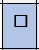 Champ bleu foncé = enseigner et appliquer dans ce semestreOrtra décoration d’intérieur suisseEichholzstrasse 11Case postale 428CH-2545 SelzachTél: +41 32 641 66 10box@raumausstattung-schweiz.chwww.decorateur-suisse.ch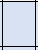 Champ bleu clair = appliquer et approfondir ce semestreOrtra décoration d’intérieur suisseEichholzstrasse 11Case postale 428CH-2545 SelzachTél: +41 32 641 66 10box@raumausstattung-schweiz.chwww.decorateur-suisse.ch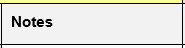 Notes de l'OrtraOrtra décoration d’intérieur suisseEichholzstrasse 11Case postale 428CH-2545 SelzachTél: +41 32 641 66 10box@raumausstattung-schweiz.chwww.decorateur-suisse.ch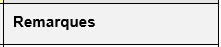 Remarques complétées par des formateurs professionnelsCompétence opérationnelle  a1:  Effectuer le rembourrage classique d’un meuble  (1e semestre)Les tapissiers-décorateurs (TD) effectuent le rembourrage de meubles selon la méthode classique. Ils organisent le matériel nécessaire pour le rembourrage classique prévu. Ensuite, ils préparent la carcasse existante. Ils construisent la suspension en tendant les sangles ou le triège en posant et fixant les ressorts en acier. Ils attachent les ressorts avec précision et les couvrent avec une toile forte. Ils donnent une forme au rembourrage à l’aide de différents matériaux (crins) en les garnissant (matériau de rembourrage), et les couvrent avec une toile à garnir. Ils définissent les contours du siège en piquant les matériaux de rembourrage. Enfin, ils insèrent la piqûre (crin de cheval) et le couvrent si nécessaire avec une toile blanche. Ils effectuent leur travail en veillant tout particulièrement à donner une forme conforme au style et en optimisant le confort d’assiseCompétence opérationnelle  a1:  Effectuer le rembourrage classique d’un meuble  (1e semestre)Les tapissiers-décorateurs (TD) effectuent le rembourrage de meubles selon la méthode classique. Ils organisent le matériel nécessaire pour le rembourrage classique prévu. Ensuite, ils préparent la carcasse existante. Ils construisent la suspension en tendant les sangles ou le triège en posant et fixant les ressorts en acier. Ils attachent les ressorts avec précision et les couvrent avec une toile forte. Ils donnent une forme au rembourrage à l’aide de différents matériaux (crins) en les garnissant (matériau de rembourrage), et les couvrent avec une toile à garnir. Ils définissent les contours du siège en piquant les matériaux de rembourrage. Enfin, ils insèrent la piqûre (crin de cheval) et le couvrent si nécessaire avec une toile blanche. Ils effectuent leur travail en veillant tout particulièrement à donner une forme conforme au style et en optimisant le confort d’assiseCompétence opérationnelle  a1:  Effectuer le rembourrage classique d’un meuble  (1e semestre)Les tapissiers-décorateurs (TD) effectuent le rembourrage de meubles selon la méthode classique. Ils organisent le matériel nécessaire pour le rembourrage classique prévu. Ensuite, ils préparent la carcasse existante. Ils construisent la suspension en tendant les sangles ou le triège en posant et fixant les ressorts en acier. Ils attachent les ressorts avec précision et les couvrent avec une toile forte. Ils donnent une forme au rembourrage à l’aide de différents matériaux (crins) en les garnissant (matériau de rembourrage), et les couvrent avec une toile à garnir. Ils définissent les contours du siège en piquant les matériaux de rembourrage. Enfin, ils insèrent la piqûre (crin de cheval) et le couvrent si nécessaire avec une toile blanche. Ils effectuent leur travail en veillant tout particulièrement à donner une forme conforme au style et en optimisant le confort d’assiseCompétence opérationnelle  a1:  Effectuer le rembourrage classique d’un meuble  (1e semestre)Les tapissiers-décorateurs (TD) effectuent le rembourrage de meubles selon la méthode classique. Ils organisent le matériel nécessaire pour le rembourrage classique prévu. Ensuite, ils préparent la carcasse existante. Ils construisent la suspension en tendant les sangles ou le triège en posant et fixant les ressorts en acier. Ils attachent les ressorts avec précision et les couvrent avec une toile forte. Ils donnent une forme au rembourrage à l’aide de différents matériaux (crins) en les garnissant (matériau de rembourrage), et les couvrent avec une toile à garnir. Ils définissent les contours du siège en piquant les matériaux de rembourrage. Enfin, ils insèrent la piqûre (crin de cheval) et le couvrent si nécessaire avec une toile blanche. Ils effectuent leur travail en veillant tout particulièrement à donner une forme conforme au style et en optimisant le confort d’assiseCompétence opérationnelle  a1:  Effectuer le rembourrage classique d’un meuble  (1e semestre)Les tapissiers-décorateurs (TD) effectuent le rembourrage de meubles selon la méthode classique. Ils organisent le matériel nécessaire pour le rembourrage classique prévu. Ensuite, ils préparent la carcasse existante. Ils construisent la suspension en tendant les sangles ou le triège en posant et fixant les ressorts en acier. Ils attachent les ressorts avec précision et les couvrent avec une toile forte. Ils donnent une forme au rembourrage à l’aide de différents matériaux (crins) en les garnissant (matériau de rembourrage), et les couvrent avec une toile à garnir. Ils définissent les contours du siège en piquant les matériaux de rembourrage. Enfin, ils insèrent la piqûre (crin de cheval) et le couvrent si nécessaire avec une toile blanche. Ils effectuent leur travail en veillant tout particulièrement à donner une forme conforme au style et en optimisant le confort d’assiseCompétence opérationnelle  a1:  Effectuer le rembourrage classique d’un meuble  (1e semestre)Les tapissiers-décorateurs (TD) effectuent le rembourrage de meubles selon la méthode classique. Ils organisent le matériel nécessaire pour le rembourrage classique prévu. Ensuite, ils préparent la carcasse existante. Ils construisent la suspension en tendant les sangles ou le triège en posant et fixant les ressorts en acier. Ils attachent les ressorts avec précision et les couvrent avec une toile forte. Ils donnent une forme au rembourrage à l’aide de différents matériaux (crins) en les garnissant (matériau de rembourrage), et les couvrent avec une toile à garnir. Ils définissent les contours du siège en piquant les matériaux de rembourrage. Enfin, ils insèrent la piqûre (crin de cheval) et le couvrent si nécessaire avec une toile blanche. Ils effectuent leur travail en veillant tout particulièrement à donner une forme conforme au style et en optimisant le confort d’assiseCompétence opérationnelle  a1:  Effectuer le rembourrage classique d’un meuble  (1e semestre)Les tapissiers-décorateurs (TD) effectuent le rembourrage de meubles selon la méthode classique. Ils organisent le matériel nécessaire pour le rembourrage classique prévu. Ensuite, ils préparent la carcasse existante. Ils construisent la suspension en tendant les sangles ou le triège en posant et fixant les ressorts en acier. Ils attachent les ressorts avec précision et les couvrent avec une toile forte. Ils donnent une forme au rembourrage à l’aide de différents matériaux (crins) en les garnissant (matériau de rembourrage), et les couvrent avec une toile à garnir. Ils définissent les contours du siège en piquant les matériaux de rembourrage. Enfin, ils insèrent la piqûre (crin de cheval) et le couvrent si nécessaire avec une toile blanche. Ils effectuent leur travail en veillant tout particulièrement à donner une forme conforme au style et en optimisant le confort d’assiseCompétence opérationnelle  a1:  Effectuer le rembourrage classique d’un meuble  (1e semestre)Les tapissiers-décorateurs (TD) effectuent le rembourrage de meubles selon la méthode classique. Ils organisent le matériel nécessaire pour le rembourrage classique prévu. Ensuite, ils préparent la carcasse existante. Ils construisent la suspension en tendant les sangles ou le triège en posant et fixant les ressorts en acier. Ils attachent les ressorts avec précision et les couvrent avec une toile forte. Ils donnent une forme au rembourrage à l’aide de différents matériaux (crins) en les garnissant (matériau de rembourrage), et les couvrent avec une toile à garnir. Ils définissent les contours du siège en piquant les matériaux de rembourrage. Enfin, ils insèrent la piqûre (crin de cheval) et le couvrent si nécessaire avec une toile blanche. Ils effectuent leur travail en veillant tout particulièrement à donner une forme conforme au style et en optimisant le confort d’assiseCompétence opérationnelle  a1:  Effectuer le rembourrage classique d’un meuble  (1e semestre)Les tapissiers-décorateurs (TD) effectuent le rembourrage de meubles selon la méthode classique. Ils organisent le matériel nécessaire pour le rembourrage classique prévu. Ensuite, ils préparent la carcasse existante. Ils construisent la suspension en tendant les sangles ou le triège en posant et fixant les ressorts en acier. Ils attachent les ressorts avec précision et les couvrent avec une toile forte. Ils donnent une forme au rembourrage à l’aide de différents matériaux (crins) en les garnissant (matériau de rembourrage), et les couvrent avec une toile à garnir. Ils définissent les contours du siège en piquant les matériaux de rembourrage. Enfin, ils insèrent la piqûre (crin de cheval) et le couvrent si nécessaire avec une toile blanche. Ils effectuent leur travail en veillant tout particulièrement à donner une forme conforme au style et en optimisant le confort d’assiseCompétence opérationnelle  a1:  Effectuer le rembourrage classique d’un meuble  (1e semestre)Les tapissiers-décorateurs (TD) effectuent le rembourrage de meubles selon la méthode classique. Ils organisent le matériel nécessaire pour le rembourrage classique prévu. Ensuite, ils préparent la carcasse existante. Ils construisent la suspension en tendant les sangles ou le triège en posant et fixant les ressorts en acier. Ils attachent les ressorts avec précision et les couvrent avec une toile forte. Ils donnent une forme au rembourrage à l’aide de différents matériaux (crins) en les garnissant (matériau de rembourrage), et les couvrent avec une toile à garnir. Ils définissent les contours du siège en piquant les matériaux de rembourrage. Enfin, ils insèrent la piqûre (crin de cheval) et le couvrent si nécessaire avec une toile blanche. Ils effectuent leur travail en veillant tout particulièrement à donner une forme conforme au style et en optimisant le confort d’assiseCours interentreprisesCIE 1 / 1e semestreCIE 4 / 4e semestreObjectifs évaluateurs entreprise12345678NotesRemarquesa.1.1 Les TD clarifient soigneusement la commande et déterminent l’exécution du rembourrage classique. (C4)a.1.2 Les TD préparent le matériel pour le rembourrage classique prévu en veillant à une utilisation écologique du matériel. (C3)a.1.3 Les TD préparent la carcasse pour le montage du rembourrage classique, par exemple en cassant les bords ou en marquant les milieux. (C3)a.1.4 Les TD construisent la suspension classique en tendant les sangles ou le triège et en posant et fixant les ressorts en acier. (C4)a.1.5 Les TD attachent les ressorts en acier avec précision (guindage) et les couvrent soigneusement avec une toile forte. (C4)a.1.6 Les TD effectuent les attaches pour le matériau de rembourrage et insèrent le matériau de rembourrage en vrac de manière régulière. Ils couvrent celui-ci avec une toile à garnir et fixent la surface avec des points de fond. (C3)a.1.7 Les TD forment les bords et les ornent avec précision et en conformité avec le style. (C3)a.1.8 Les TD effectuent les attaches pour la piqûre, insèrent le matériau en vrac, le couvrent avec une ouate appropriée et, si nécessaire, le mettent en blanc. Ce faisant, ils travaillent de manière soigneuse et en conformité avec le style. (C3)Compétence opérationnelle  a2:  Effectuer le rembourrage moderne d’un meuble  (1e semestre)Les tapissiers-décorateurs (TD) effectuent le rembourrage de meubles selon la méthode moderne. Ils déterminent les qualités de mousses appropriées ainsi que la structure des couches de rembourrage et organisent le matériel nécessaire pour le rembourrage moderne prévu. Ils préparent ensuite la carcasse existant en utilisant des sangles élastiques, des ressorts ondulés, des fonds durs ou d’autres matériaux similaires. Ils coupent et forment les différentes couches du rembourrage en mousse à l’aide des machines, des moyens auxiliaires et des adhésifs appropriés, en veillant à un rabattage adéquate au design et un excellent confort d’assise. Enfin, ils ouatent le rembourrage et le mettent en blanc si nécessaire. Ils utilisent le matériel de manière correcte et écologique en observant les dispositions en matière de sécurité au travail et de protection de la santé.Compétence opérationnelle  a2:  Effectuer le rembourrage moderne d’un meuble  (1e semestre)Les tapissiers-décorateurs (TD) effectuent le rembourrage de meubles selon la méthode moderne. Ils déterminent les qualités de mousses appropriées ainsi que la structure des couches de rembourrage et organisent le matériel nécessaire pour le rembourrage moderne prévu. Ils préparent ensuite la carcasse existant en utilisant des sangles élastiques, des ressorts ondulés, des fonds durs ou d’autres matériaux similaires. Ils coupent et forment les différentes couches du rembourrage en mousse à l’aide des machines, des moyens auxiliaires et des adhésifs appropriés, en veillant à un rabattage adéquate au design et un excellent confort d’assise. Enfin, ils ouatent le rembourrage et le mettent en blanc si nécessaire. Ils utilisent le matériel de manière correcte et écologique en observant les dispositions en matière de sécurité au travail et de protection de la santé.Compétence opérationnelle  a2:  Effectuer le rembourrage moderne d’un meuble  (1e semestre)Les tapissiers-décorateurs (TD) effectuent le rembourrage de meubles selon la méthode moderne. Ils déterminent les qualités de mousses appropriées ainsi que la structure des couches de rembourrage et organisent le matériel nécessaire pour le rembourrage moderne prévu. Ils préparent ensuite la carcasse existant en utilisant des sangles élastiques, des ressorts ondulés, des fonds durs ou d’autres matériaux similaires. Ils coupent et forment les différentes couches du rembourrage en mousse à l’aide des machines, des moyens auxiliaires et des adhésifs appropriés, en veillant à un rabattage adéquate au design et un excellent confort d’assise. Enfin, ils ouatent le rembourrage et le mettent en blanc si nécessaire. Ils utilisent le matériel de manière correcte et écologique en observant les dispositions en matière de sécurité au travail et de protection de la santé.Compétence opérationnelle  a2:  Effectuer le rembourrage moderne d’un meuble  (1e semestre)Les tapissiers-décorateurs (TD) effectuent le rembourrage de meubles selon la méthode moderne. Ils déterminent les qualités de mousses appropriées ainsi que la structure des couches de rembourrage et organisent le matériel nécessaire pour le rembourrage moderne prévu. Ils préparent ensuite la carcasse existant en utilisant des sangles élastiques, des ressorts ondulés, des fonds durs ou d’autres matériaux similaires. Ils coupent et forment les différentes couches du rembourrage en mousse à l’aide des machines, des moyens auxiliaires et des adhésifs appropriés, en veillant à un rabattage adéquate au design et un excellent confort d’assise. Enfin, ils ouatent le rembourrage et le mettent en blanc si nécessaire. Ils utilisent le matériel de manière correcte et écologique en observant les dispositions en matière de sécurité au travail et de protection de la santé.Compétence opérationnelle  a2:  Effectuer le rembourrage moderne d’un meuble  (1e semestre)Les tapissiers-décorateurs (TD) effectuent le rembourrage de meubles selon la méthode moderne. Ils déterminent les qualités de mousses appropriées ainsi que la structure des couches de rembourrage et organisent le matériel nécessaire pour le rembourrage moderne prévu. Ils préparent ensuite la carcasse existant en utilisant des sangles élastiques, des ressorts ondulés, des fonds durs ou d’autres matériaux similaires. Ils coupent et forment les différentes couches du rembourrage en mousse à l’aide des machines, des moyens auxiliaires et des adhésifs appropriés, en veillant à un rabattage adéquate au design et un excellent confort d’assise. Enfin, ils ouatent le rembourrage et le mettent en blanc si nécessaire. Ils utilisent le matériel de manière correcte et écologique en observant les dispositions en matière de sécurité au travail et de protection de la santé.Compétence opérationnelle  a2:  Effectuer le rembourrage moderne d’un meuble  (1e semestre)Les tapissiers-décorateurs (TD) effectuent le rembourrage de meubles selon la méthode moderne. Ils déterminent les qualités de mousses appropriées ainsi que la structure des couches de rembourrage et organisent le matériel nécessaire pour le rembourrage moderne prévu. Ils préparent ensuite la carcasse existant en utilisant des sangles élastiques, des ressorts ondulés, des fonds durs ou d’autres matériaux similaires. Ils coupent et forment les différentes couches du rembourrage en mousse à l’aide des machines, des moyens auxiliaires et des adhésifs appropriés, en veillant à un rabattage adéquate au design et un excellent confort d’assise. Enfin, ils ouatent le rembourrage et le mettent en blanc si nécessaire. Ils utilisent le matériel de manière correcte et écologique en observant les dispositions en matière de sécurité au travail et de protection de la santé.Compétence opérationnelle  a2:  Effectuer le rembourrage moderne d’un meuble  (1e semestre)Les tapissiers-décorateurs (TD) effectuent le rembourrage de meubles selon la méthode moderne. Ils déterminent les qualités de mousses appropriées ainsi que la structure des couches de rembourrage et organisent le matériel nécessaire pour le rembourrage moderne prévu. Ils préparent ensuite la carcasse existant en utilisant des sangles élastiques, des ressorts ondulés, des fonds durs ou d’autres matériaux similaires. Ils coupent et forment les différentes couches du rembourrage en mousse à l’aide des machines, des moyens auxiliaires et des adhésifs appropriés, en veillant à un rabattage adéquate au design et un excellent confort d’assise. Enfin, ils ouatent le rembourrage et le mettent en blanc si nécessaire. Ils utilisent le matériel de manière correcte et écologique en observant les dispositions en matière de sécurité au travail et de protection de la santé.Compétence opérationnelle  a2:  Effectuer le rembourrage moderne d’un meuble  (1e semestre)Les tapissiers-décorateurs (TD) effectuent le rembourrage de meubles selon la méthode moderne. Ils déterminent les qualités de mousses appropriées ainsi que la structure des couches de rembourrage et organisent le matériel nécessaire pour le rembourrage moderne prévu. Ils préparent ensuite la carcasse existant en utilisant des sangles élastiques, des ressorts ondulés, des fonds durs ou d’autres matériaux similaires. Ils coupent et forment les différentes couches du rembourrage en mousse à l’aide des machines, des moyens auxiliaires et des adhésifs appropriés, en veillant à un rabattage adéquate au design et un excellent confort d’assise. Enfin, ils ouatent le rembourrage et le mettent en blanc si nécessaire. Ils utilisent le matériel de manière correcte et écologique en observant les dispositions en matière de sécurité au travail et de protection de la santé.Compétence opérationnelle  a2:  Effectuer le rembourrage moderne d’un meuble  (1e semestre)Les tapissiers-décorateurs (TD) effectuent le rembourrage de meubles selon la méthode moderne. Ils déterminent les qualités de mousses appropriées ainsi que la structure des couches de rembourrage et organisent le matériel nécessaire pour le rembourrage moderne prévu. Ils préparent ensuite la carcasse existant en utilisant des sangles élastiques, des ressorts ondulés, des fonds durs ou d’autres matériaux similaires. Ils coupent et forment les différentes couches du rembourrage en mousse à l’aide des machines, des moyens auxiliaires et des adhésifs appropriés, en veillant à un rabattage adéquate au design et un excellent confort d’assise. Enfin, ils ouatent le rembourrage et le mettent en blanc si nécessaire. Ils utilisent le matériel de manière correcte et écologique en observant les dispositions en matière de sécurité au travail et de protection de la santé.Compétence opérationnelle  a2:  Effectuer le rembourrage moderne d’un meuble  (1e semestre)Les tapissiers-décorateurs (TD) effectuent le rembourrage de meubles selon la méthode moderne. Ils déterminent les qualités de mousses appropriées ainsi que la structure des couches de rembourrage et organisent le matériel nécessaire pour le rembourrage moderne prévu. Ils préparent ensuite la carcasse existant en utilisant des sangles élastiques, des ressorts ondulés, des fonds durs ou d’autres matériaux similaires. Ils coupent et forment les différentes couches du rembourrage en mousse à l’aide des machines, des moyens auxiliaires et des adhésifs appropriés, en veillant à un rabattage adéquate au design et un excellent confort d’assise. Enfin, ils ouatent le rembourrage et le mettent en blanc si nécessaire. Ils utilisent le matériel de manière correcte et écologique en observant les dispositions en matière de sécurité au travail et de protection de la santé.Cours interentreprisesCIE 1 / 1e semestreObjectifs évaluateurs entreprise12345678NotesRemarquesa.2.1 Les TD clarifient soigneusement la commande, déterminent la structure du rembourrage moderne et, si nécessaire, effectuent un croquis ou un dessin. (C4)a.2.2 Les TD préparent le matériel pour la structure de rembourrage moderne prévue en veillant aux différentes qualités de mousse et de bourrelets et à l’utilisation écologique du matériel. (C3)a.2.3 Les TD préparent la carcasse pour le montage du rembourrage moderne, par exemple en rendant les surfaces rugueuses pour l’absorption d’adhésifs, en cassant les bords ou en marquant les milieux. (C3)a.2.4 Les TD construisent une suspension moderne et le couvrent, si nécessaire, avec une toile forte, en utilisant l’équipement de protection individuelle en fonction de la situation. (C4)a.2.5 Les TD découpent les mousses/carcasses à ressorts et bourrelets nécessaires en établissant au besoin les patrons et les plans de coupe correspondants. Lors de la découpe, ils veillent à utiliser le matériel de manière économique et observent les prescriptions en matière de sécurité au travail et de protection de la santé. (C4)a.2.6 Les TD assemblent les différentes mousses et bourrelets avec ou sans carcasse à ressorts en utilisant l’adhésif approprié afin d’obtenir un rembourrage et assurent une forme adéquate au design. Ce faisant, ils travaillent avec précision et exactitude. (C3)a.2.7 Les TD ouatent le rembourrage en mousse et le mettent en blanc si nécessaire. (C3)Compétence opérationnelle  a3:  Remettre en état des meubles rembourrés d’après les souhaits du client (6e semestre)Les tapissiers-décorateurs (TD) remettent en état des meubles rembourrés selon les souhaits du client. Ils planifient leur travail en fonction de la commande et rassemblent le matériel et les outils nécessaires. Ils préparent la carcasse en l’encollant si nécessaire et en la mettant à disposition pour des travaux réalisés par des spécialistes externes. Ils effectuent différents travaux de remise en état de meubles rembourrés classiques et modernes en fonction de la situation et de la commande. Ils nettoient et rafraichissent des meubles rembourrés et effectuent des petites réparations sur diverses surfaces, telles que le tissu, le cuir et le bois. Ils travaillent en conformité avec le style et de manière précise et tiennent compte des aspects écologiques et économiques.Compétence opérationnelle  a3:  Remettre en état des meubles rembourrés d’après les souhaits du client (6e semestre)Les tapissiers-décorateurs (TD) remettent en état des meubles rembourrés selon les souhaits du client. Ils planifient leur travail en fonction de la commande et rassemblent le matériel et les outils nécessaires. Ils préparent la carcasse en l’encollant si nécessaire et en la mettant à disposition pour des travaux réalisés par des spécialistes externes. Ils effectuent différents travaux de remise en état de meubles rembourrés classiques et modernes en fonction de la situation et de la commande. Ils nettoient et rafraichissent des meubles rembourrés et effectuent des petites réparations sur diverses surfaces, telles que le tissu, le cuir et le bois. Ils travaillent en conformité avec le style et de manière précise et tiennent compte des aspects écologiques et économiques.Compétence opérationnelle  a3:  Remettre en état des meubles rembourrés d’après les souhaits du client (6e semestre)Les tapissiers-décorateurs (TD) remettent en état des meubles rembourrés selon les souhaits du client. Ils planifient leur travail en fonction de la commande et rassemblent le matériel et les outils nécessaires. Ils préparent la carcasse en l’encollant si nécessaire et en la mettant à disposition pour des travaux réalisés par des spécialistes externes. Ils effectuent différents travaux de remise en état de meubles rembourrés classiques et modernes en fonction de la situation et de la commande. Ils nettoient et rafraichissent des meubles rembourrés et effectuent des petites réparations sur diverses surfaces, telles que le tissu, le cuir et le bois. Ils travaillent en conformité avec le style et de manière précise et tiennent compte des aspects écologiques et économiques.Compétence opérationnelle  a3:  Remettre en état des meubles rembourrés d’après les souhaits du client (6e semestre)Les tapissiers-décorateurs (TD) remettent en état des meubles rembourrés selon les souhaits du client. Ils planifient leur travail en fonction de la commande et rassemblent le matériel et les outils nécessaires. Ils préparent la carcasse en l’encollant si nécessaire et en la mettant à disposition pour des travaux réalisés par des spécialistes externes. Ils effectuent différents travaux de remise en état de meubles rembourrés classiques et modernes en fonction de la situation et de la commande. Ils nettoient et rafraichissent des meubles rembourrés et effectuent des petites réparations sur diverses surfaces, telles que le tissu, le cuir et le bois. Ils travaillent en conformité avec le style et de manière précise et tiennent compte des aspects écologiques et économiques.Compétence opérationnelle  a3:  Remettre en état des meubles rembourrés d’après les souhaits du client (6e semestre)Les tapissiers-décorateurs (TD) remettent en état des meubles rembourrés selon les souhaits du client. Ils planifient leur travail en fonction de la commande et rassemblent le matériel et les outils nécessaires. Ils préparent la carcasse en l’encollant si nécessaire et en la mettant à disposition pour des travaux réalisés par des spécialistes externes. Ils effectuent différents travaux de remise en état de meubles rembourrés classiques et modernes en fonction de la situation et de la commande. Ils nettoient et rafraichissent des meubles rembourrés et effectuent des petites réparations sur diverses surfaces, telles que le tissu, le cuir et le bois. Ils travaillent en conformité avec le style et de manière précise et tiennent compte des aspects écologiques et économiques.Compétence opérationnelle  a3:  Remettre en état des meubles rembourrés d’après les souhaits du client (6e semestre)Les tapissiers-décorateurs (TD) remettent en état des meubles rembourrés selon les souhaits du client. Ils planifient leur travail en fonction de la commande et rassemblent le matériel et les outils nécessaires. Ils préparent la carcasse en l’encollant si nécessaire et en la mettant à disposition pour des travaux réalisés par des spécialistes externes. Ils effectuent différents travaux de remise en état de meubles rembourrés classiques et modernes en fonction de la situation et de la commande. Ils nettoient et rafraichissent des meubles rembourrés et effectuent des petites réparations sur diverses surfaces, telles que le tissu, le cuir et le bois. Ils travaillent en conformité avec le style et de manière précise et tiennent compte des aspects écologiques et économiques.Compétence opérationnelle  a3:  Remettre en état des meubles rembourrés d’après les souhaits du client (6e semestre)Les tapissiers-décorateurs (TD) remettent en état des meubles rembourrés selon les souhaits du client. Ils planifient leur travail en fonction de la commande et rassemblent le matériel et les outils nécessaires. Ils préparent la carcasse en l’encollant si nécessaire et en la mettant à disposition pour des travaux réalisés par des spécialistes externes. Ils effectuent différents travaux de remise en état de meubles rembourrés classiques et modernes en fonction de la situation et de la commande. Ils nettoient et rafraichissent des meubles rembourrés et effectuent des petites réparations sur diverses surfaces, telles que le tissu, le cuir et le bois. Ils travaillent en conformité avec le style et de manière précise et tiennent compte des aspects écologiques et économiques.Compétence opérationnelle  a3:  Remettre en état des meubles rembourrés d’après les souhaits du client (6e semestre)Les tapissiers-décorateurs (TD) remettent en état des meubles rembourrés selon les souhaits du client. Ils planifient leur travail en fonction de la commande et rassemblent le matériel et les outils nécessaires. Ils préparent la carcasse en l’encollant si nécessaire et en la mettant à disposition pour des travaux réalisés par des spécialistes externes. Ils effectuent différents travaux de remise en état de meubles rembourrés classiques et modernes en fonction de la situation et de la commande. Ils nettoient et rafraichissent des meubles rembourrés et effectuent des petites réparations sur diverses surfaces, telles que le tissu, le cuir et le bois. Ils travaillent en conformité avec le style et de manière précise et tiennent compte des aspects écologiques et économiques.Compétence opérationnelle  a3:  Remettre en état des meubles rembourrés d’après les souhaits du client (6e semestre)Les tapissiers-décorateurs (TD) remettent en état des meubles rembourrés selon les souhaits du client. Ils planifient leur travail en fonction de la commande et rassemblent le matériel et les outils nécessaires. Ils préparent la carcasse en l’encollant si nécessaire et en la mettant à disposition pour des travaux réalisés par des spécialistes externes. Ils effectuent différents travaux de remise en état de meubles rembourrés classiques et modernes en fonction de la situation et de la commande. Ils nettoient et rafraichissent des meubles rembourrés et effectuent des petites réparations sur diverses surfaces, telles que le tissu, le cuir et le bois. Ils travaillent en conformité avec le style et de manière précise et tiennent compte des aspects écologiques et économiques.Compétence opérationnelle  a3:  Remettre en état des meubles rembourrés d’après les souhaits du client (6e semestre)Les tapissiers-décorateurs (TD) remettent en état des meubles rembourrés selon les souhaits du client. Ils planifient leur travail en fonction de la commande et rassemblent le matériel et les outils nécessaires. Ils préparent la carcasse en l’encollant si nécessaire et en la mettant à disposition pour des travaux réalisés par des spécialistes externes. Ils effectuent différents travaux de remise en état de meubles rembourrés classiques et modernes en fonction de la situation et de la commande. Ils nettoient et rafraichissent des meubles rembourrés et effectuent des petites réparations sur diverses surfaces, telles que le tissu, le cuir et le bois. Ils travaillent en conformité avec le style et de manière précise et tiennent compte des aspects écologiques et économiques.Cours interentreprisesCIE 5 / 5e semestreObjectifs évaluateurs entreprise12345678NotesRemarquesa.3.1 Les TD clarifient soigneusement la commande et déterminent l’exécution des travaux nécessaires en tenant compte d’aspects économiques et écologiques. (C4)a.3.2 Les TD préparent le matériel et les outils pour les travaux définis en veillant à l’utilisation écologique du matériel. (C3)a.3.3 Les TD effectuent des réparations sur des carcasses ou préparent celles-ci pour des travaux réalisés par des spécialistes externes. (C4)a.3.4 Les TD réparent des rembourrages classiques et modernes en fonction de la situation et en tenant compte des aspects économiques et écologiques. (C3)a.3.5 Les TD nettoient des surfaces en bois, textile et cuir avec les produits appropriés. (C4)a.3.6 Les TD réparent des surfaces en bois, textile et cuir avec les produits appropriés. (C4)Compétence opérationnelle  a4:  Recouvrir des meubles rembourrés  (1e semestre)Les tapissiers-décorateurs (TD) recouvrent des meubles rembourrés avec différents matériaux de couverture. Lors d’une première étape, ils définissent l’exécution du travail de couverture souhaité, mesurent et calculent la quantité de matériel nécessaire et établissent les plans de coupe pour le matériau de couverture. Ils découpent ensuite le matériau de couverture de manière économique et écologique et préparent les différents éléments pour la couverture. Ils fixent le matériau de couverture au meuble. Ils forment ensuite les angles dans les règles de l’art et fixent la couverture avec des clous, des agrafes ou par couture. Ils tiennent compte du rapport du tissu et de sa structure. Les angles, les plis et les renforcements du dossier sont cousus à la main ou fixés à l’aide de profilés. Les passementeries, les clous décoratifs et les finitions sont posés conformément au style et à la forme. Enfin, la partie inférieure du meuble est recouverte avec une toile.Compétence opérationnelle  a4:  Recouvrir des meubles rembourrés  (1e semestre)Les tapissiers-décorateurs (TD) recouvrent des meubles rembourrés avec différents matériaux de couverture. Lors d’une première étape, ils définissent l’exécution du travail de couverture souhaité, mesurent et calculent la quantité de matériel nécessaire et établissent les plans de coupe pour le matériau de couverture. Ils découpent ensuite le matériau de couverture de manière économique et écologique et préparent les différents éléments pour la couverture. Ils fixent le matériau de couverture au meuble. Ils forment ensuite les angles dans les règles de l’art et fixent la couverture avec des clous, des agrafes ou par couture. Ils tiennent compte du rapport du tissu et de sa structure. Les angles, les plis et les renforcements du dossier sont cousus à la main ou fixés à l’aide de profilés. Les passementeries, les clous décoratifs et les finitions sont posés conformément au style et à la forme. Enfin, la partie inférieure du meuble est recouverte avec une toile.Compétence opérationnelle  a4:  Recouvrir des meubles rembourrés  (1e semestre)Les tapissiers-décorateurs (TD) recouvrent des meubles rembourrés avec différents matériaux de couverture. Lors d’une première étape, ils définissent l’exécution du travail de couverture souhaité, mesurent et calculent la quantité de matériel nécessaire et établissent les plans de coupe pour le matériau de couverture. Ils découpent ensuite le matériau de couverture de manière économique et écologique et préparent les différents éléments pour la couverture. Ils fixent le matériau de couverture au meuble. Ils forment ensuite les angles dans les règles de l’art et fixent la couverture avec des clous, des agrafes ou par couture. Ils tiennent compte du rapport du tissu et de sa structure. Les angles, les plis et les renforcements du dossier sont cousus à la main ou fixés à l’aide de profilés. Les passementeries, les clous décoratifs et les finitions sont posés conformément au style et à la forme. Enfin, la partie inférieure du meuble est recouverte avec une toile.Compétence opérationnelle  a4:  Recouvrir des meubles rembourrés  (1e semestre)Les tapissiers-décorateurs (TD) recouvrent des meubles rembourrés avec différents matériaux de couverture. Lors d’une première étape, ils définissent l’exécution du travail de couverture souhaité, mesurent et calculent la quantité de matériel nécessaire et établissent les plans de coupe pour le matériau de couverture. Ils découpent ensuite le matériau de couverture de manière économique et écologique et préparent les différents éléments pour la couverture. Ils fixent le matériau de couverture au meuble. Ils forment ensuite les angles dans les règles de l’art et fixent la couverture avec des clous, des agrafes ou par couture. Ils tiennent compte du rapport du tissu et de sa structure. Les angles, les plis et les renforcements du dossier sont cousus à la main ou fixés à l’aide de profilés. Les passementeries, les clous décoratifs et les finitions sont posés conformément au style et à la forme. Enfin, la partie inférieure du meuble est recouverte avec une toile.Compétence opérationnelle  a4:  Recouvrir des meubles rembourrés  (1e semestre)Les tapissiers-décorateurs (TD) recouvrent des meubles rembourrés avec différents matériaux de couverture. Lors d’une première étape, ils définissent l’exécution du travail de couverture souhaité, mesurent et calculent la quantité de matériel nécessaire et établissent les plans de coupe pour le matériau de couverture. Ils découpent ensuite le matériau de couverture de manière économique et écologique et préparent les différents éléments pour la couverture. Ils fixent le matériau de couverture au meuble. Ils forment ensuite les angles dans les règles de l’art et fixent la couverture avec des clous, des agrafes ou par couture. Ils tiennent compte du rapport du tissu et de sa structure. Les angles, les plis et les renforcements du dossier sont cousus à la main ou fixés à l’aide de profilés. Les passementeries, les clous décoratifs et les finitions sont posés conformément au style et à la forme. Enfin, la partie inférieure du meuble est recouverte avec une toile.Compétence opérationnelle  a4:  Recouvrir des meubles rembourrés  (1e semestre)Les tapissiers-décorateurs (TD) recouvrent des meubles rembourrés avec différents matériaux de couverture. Lors d’une première étape, ils définissent l’exécution du travail de couverture souhaité, mesurent et calculent la quantité de matériel nécessaire et établissent les plans de coupe pour le matériau de couverture. Ils découpent ensuite le matériau de couverture de manière économique et écologique et préparent les différents éléments pour la couverture. Ils fixent le matériau de couverture au meuble. Ils forment ensuite les angles dans les règles de l’art et fixent la couverture avec des clous, des agrafes ou par couture. Ils tiennent compte du rapport du tissu et de sa structure. Les angles, les plis et les renforcements du dossier sont cousus à la main ou fixés à l’aide de profilés. Les passementeries, les clous décoratifs et les finitions sont posés conformément au style et à la forme. Enfin, la partie inférieure du meuble est recouverte avec une toile.Compétence opérationnelle  a4:  Recouvrir des meubles rembourrés  (1e semestre)Les tapissiers-décorateurs (TD) recouvrent des meubles rembourrés avec différents matériaux de couverture. Lors d’une première étape, ils définissent l’exécution du travail de couverture souhaité, mesurent et calculent la quantité de matériel nécessaire et établissent les plans de coupe pour le matériau de couverture. Ils découpent ensuite le matériau de couverture de manière économique et écologique et préparent les différents éléments pour la couverture. Ils fixent le matériau de couverture au meuble. Ils forment ensuite les angles dans les règles de l’art et fixent la couverture avec des clous, des agrafes ou par couture. Ils tiennent compte du rapport du tissu et de sa structure. Les angles, les plis et les renforcements du dossier sont cousus à la main ou fixés à l’aide de profilés. Les passementeries, les clous décoratifs et les finitions sont posés conformément au style et à la forme. Enfin, la partie inférieure du meuble est recouverte avec une toile.Compétence opérationnelle  a4:  Recouvrir des meubles rembourrés  (1e semestre)Les tapissiers-décorateurs (TD) recouvrent des meubles rembourrés avec différents matériaux de couverture. Lors d’une première étape, ils définissent l’exécution du travail de couverture souhaité, mesurent et calculent la quantité de matériel nécessaire et établissent les plans de coupe pour le matériau de couverture. Ils découpent ensuite le matériau de couverture de manière économique et écologique et préparent les différents éléments pour la couverture. Ils fixent le matériau de couverture au meuble. Ils forment ensuite les angles dans les règles de l’art et fixent la couverture avec des clous, des agrafes ou par couture. Ils tiennent compte du rapport du tissu et de sa structure. Les angles, les plis et les renforcements du dossier sont cousus à la main ou fixés à l’aide de profilés. Les passementeries, les clous décoratifs et les finitions sont posés conformément au style et à la forme. Enfin, la partie inférieure du meuble est recouverte avec une toile.Compétence opérationnelle  a4:  Recouvrir des meubles rembourrés  (1e semestre)Les tapissiers-décorateurs (TD) recouvrent des meubles rembourrés avec différents matériaux de couverture. Lors d’une première étape, ils définissent l’exécution du travail de couverture souhaité, mesurent et calculent la quantité de matériel nécessaire et établissent les plans de coupe pour le matériau de couverture. Ils découpent ensuite le matériau de couverture de manière économique et écologique et préparent les différents éléments pour la couverture. Ils fixent le matériau de couverture au meuble. Ils forment ensuite les angles dans les règles de l’art et fixent la couverture avec des clous, des agrafes ou par couture. Ils tiennent compte du rapport du tissu et de sa structure. Les angles, les plis et les renforcements du dossier sont cousus à la main ou fixés à l’aide de profilés. Les passementeries, les clous décoratifs et les finitions sont posés conformément au style et à la forme. Enfin, la partie inférieure du meuble est recouverte avec une toile.Compétence opérationnelle  a4:  Recouvrir des meubles rembourrés  (1e semestre)Les tapissiers-décorateurs (TD) recouvrent des meubles rembourrés avec différents matériaux de couverture. Lors d’une première étape, ils définissent l’exécution du travail de couverture souhaité, mesurent et calculent la quantité de matériel nécessaire et établissent les plans de coupe pour le matériau de couverture. Ils découpent ensuite le matériau de couverture de manière économique et écologique et préparent les différents éléments pour la couverture. Ils fixent le matériau de couverture au meuble. Ils forment ensuite les angles dans les règles de l’art et fixent la couverture avec des clous, des agrafes ou par couture. Ils tiennent compte du rapport du tissu et de sa structure. Les angles, les plis et les renforcements du dossier sont cousus à la main ou fixés à l’aide de profilés. Les passementeries, les clous décoratifs et les finitions sont posés conformément au style et à la forme. Enfin, la partie inférieure du meuble est recouverte avec une toile.Cours interentreprisesCIE 1 / 1e semestreObjectifs évaluateurs entreprise12345678NotesRemarquesa.4.1 Les TD clarifient soigneusement la commande et déterminent l’exécution du travail de couverture souhaité. (C4)a.4.2 Les TD mesurent les parties du meuble rembourré à recouvrir et établissent un plan de coupe précis selon les matériaux et en tenant compte du motif et de la structure. Ce faisant, ils veillent à utiliser le moins de matériel possible. (C4)a.4.3 Les TD découpent le matériau de couverture en suivant un plan de coupe ou à l’aide de patrons. (C3)a.4.4. Les TD réalisent des coutures spécifiques au rembourrage à la main ou à la machine. (C3)a.4.5 Les TD recouvrent des meubles rembourrés avec divers matériaux de couverture de manière précise et conformément au motif à l’aide de pistolets à air comprimé ou d’autres techniques de fixation. Ce faisant, ils veillent à la sécurité au travail et à la protection de la santé. (C3)a.4.6 Les TD réalisent différentes finitions de rembourrage en conformité avec le style et le design. (C3)a.4.7 Les TD couvrent proprement la partie inférieure du meuble. (C3)Compétence opérationnelle  a5:  Confectionner des housses et des coussins  (4e semestre)Les tapissiers-décorateurs (TD) confectionnent des housses et des coussins de meubles rembourrés. Ils établissent des bases de calcul et des plans de coupe pour le matériau de couverture. Ils fabriquent ensuite les patrons, à l’aide desquels ils découpent le matériau de couverture en tenant compte du raccord du tissu ou de sa structure. Selon le matériau de couverture, ils surfilent les arêtes de découpe avec la surjeteuse. Ils assemblent si nécessaire les différentes parties de couverture en les cousant avec une couture ornementale ou un passepoil approprié. Enfin, ils recouvrent le meuble ou les coussins avec la housse et les mettent en forme.Compétence opérationnelle  a5:  Confectionner des housses et des coussins  (4e semestre)Les tapissiers-décorateurs (TD) confectionnent des housses et des coussins de meubles rembourrés. Ils établissent des bases de calcul et des plans de coupe pour le matériau de couverture. Ils fabriquent ensuite les patrons, à l’aide desquels ils découpent le matériau de couverture en tenant compte du raccord du tissu ou de sa structure. Selon le matériau de couverture, ils surfilent les arêtes de découpe avec la surjeteuse. Ils assemblent si nécessaire les différentes parties de couverture en les cousant avec une couture ornementale ou un passepoil approprié. Enfin, ils recouvrent le meuble ou les coussins avec la housse et les mettent en forme.Compétence opérationnelle  a5:  Confectionner des housses et des coussins  (4e semestre)Les tapissiers-décorateurs (TD) confectionnent des housses et des coussins de meubles rembourrés. Ils établissent des bases de calcul et des plans de coupe pour le matériau de couverture. Ils fabriquent ensuite les patrons, à l’aide desquels ils découpent le matériau de couverture en tenant compte du raccord du tissu ou de sa structure. Selon le matériau de couverture, ils surfilent les arêtes de découpe avec la surjeteuse. Ils assemblent si nécessaire les différentes parties de couverture en les cousant avec une couture ornementale ou un passepoil approprié. Enfin, ils recouvrent le meuble ou les coussins avec la housse et les mettent en forme.Compétence opérationnelle  a5:  Confectionner des housses et des coussins  (4e semestre)Les tapissiers-décorateurs (TD) confectionnent des housses et des coussins de meubles rembourrés. Ils établissent des bases de calcul et des plans de coupe pour le matériau de couverture. Ils fabriquent ensuite les patrons, à l’aide desquels ils découpent le matériau de couverture en tenant compte du raccord du tissu ou de sa structure. Selon le matériau de couverture, ils surfilent les arêtes de découpe avec la surjeteuse. Ils assemblent si nécessaire les différentes parties de couverture en les cousant avec une couture ornementale ou un passepoil approprié. Enfin, ils recouvrent le meuble ou les coussins avec la housse et les mettent en forme.Compétence opérationnelle  a5:  Confectionner des housses et des coussins  (4e semestre)Les tapissiers-décorateurs (TD) confectionnent des housses et des coussins de meubles rembourrés. Ils établissent des bases de calcul et des plans de coupe pour le matériau de couverture. Ils fabriquent ensuite les patrons, à l’aide desquels ils découpent le matériau de couverture en tenant compte du raccord du tissu ou de sa structure. Selon le matériau de couverture, ils surfilent les arêtes de découpe avec la surjeteuse. Ils assemblent si nécessaire les différentes parties de couverture en les cousant avec une couture ornementale ou un passepoil approprié. Enfin, ils recouvrent le meuble ou les coussins avec la housse et les mettent en forme.Compétence opérationnelle  a5:  Confectionner des housses et des coussins  (4e semestre)Les tapissiers-décorateurs (TD) confectionnent des housses et des coussins de meubles rembourrés. Ils établissent des bases de calcul et des plans de coupe pour le matériau de couverture. Ils fabriquent ensuite les patrons, à l’aide desquels ils découpent le matériau de couverture en tenant compte du raccord du tissu ou de sa structure. Selon le matériau de couverture, ils surfilent les arêtes de découpe avec la surjeteuse. Ils assemblent si nécessaire les différentes parties de couverture en les cousant avec une couture ornementale ou un passepoil approprié. Enfin, ils recouvrent le meuble ou les coussins avec la housse et les mettent en forme.Compétence opérationnelle  a5:  Confectionner des housses et des coussins  (4e semestre)Les tapissiers-décorateurs (TD) confectionnent des housses et des coussins de meubles rembourrés. Ils établissent des bases de calcul et des plans de coupe pour le matériau de couverture. Ils fabriquent ensuite les patrons, à l’aide desquels ils découpent le matériau de couverture en tenant compte du raccord du tissu ou de sa structure. Selon le matériau de couverture, ils surfilent les arêtes de découpe avec la surjeteuse. Ils assemblent si nécessaire les différentes parties de couverture en les cousant avec une couture ornementale ou un passepoil approprié. Enfin, ils recouvrent le meuble ou les coussins avec la housse et les mettent en forme.Compétence opérationnelle  a5:  Confectionner des housses et des coussins  (4e semestre)Les tapissiers-décorateurs (TD) confectionnent des housses et des coussins de meubles rembourrés. Ils établissent des bases de calcul et des plans de coupe pour le matériau de couverture. Ils fabriquent ensuite les patrons, à l’aide desquels ils découpent le matériau de couverture en tenant compte du raccord du tissu ou de sa structure. Selon le matériau de couverture, ils surfilent les arêtes de découpe avec la surjeteuse. Ils assemblent si nécessaire les différentes parties de couverture en les cousant avec une couture ornementale ou un passepoil approprié. Enfin, ils recouvrent le meuble ou les coussins avec la housse et les mettent en forme.Compétence opérationnelle  a5:  Confectionner des housses et des coussins  (4e semestre)Les tapissiers-décorateurs (TD) confectionnent des housses et des coussins de meubles rembourrés. Ils établissent des bases de calcul et des plans de coupe pour le matériau de couverture. Ils fabriquent ensuite les patrons, à l’aide desquels ils découpent le matériau de couverture en tenant compte du raccord du tissu ou de sa structure. Selon le matériau de couverture, ils surfilent les arêtes de découpe avec la surjeteuse. Ils assemblent si nécessaire les différentes parties de couverture en les cousant avec une couture ornementale ou un passepoil approprié. Enfin, ils recouvrent le meuble ou les coussins avec la housse et les mettent en forme.Compétence opérationnelle  a5:  Confectionner des housses et des coussins  (4e semestre)Les tapissiers-décorateurs (TD) confectionnent des housses et des coussins de meubles rembourrés. Ils établissent des bases de calcul et des plans de coupe pour le matériau de couverture. Ils fabriquent ensuite les patrons, à l’aide desquels ils découpent le matériau de couverture en tenant compte du raccord du tissu ou de sa structure. Selon le matériau de couverture, ils surfilent les arêtes de découpe avec la surjeteuse. Ils assemblent si nécessaire les différentes parties de couverture en les cousant avec une couture ornementale ou un passepoil approprié. Enfin, ils recouvrent le meuble ou les coussins avec la housse et les mettent en forme.Cours interentreprisesCIE 5 / 5e semestreObjectifs évaluateurs entreprise12345678NotesRemarquesa.5.1 Les TD clarifient soigneusement la commande et déterminent l’exécution du travail de confection souhaité. (C4)a.5.2 Les TD mesurent l’objet à confectionner et établissent un plan de coupe. Ce faisant, ils tiennent compte de la structure, du motif et des points de couture. (C4)a.5.3 Les TD fabriquent les patrons nécessaires en respectant les formes. (C3)a.5.4 Les TD découpent le matériau conformément au plan de coupe et aux patrons de manière propre et précise. Si nécessaire, les bords sont surfilés à la surjeteuse. (C3)a.5.5 Les TD cousent les parties découpées pour en confectionner des housses. Si nécessaire, ils réalisent des coutures ornementales ou ajoutent des fermetures à glissière ou des passementeries. (C3)a.5.6 Les TD recouvrent le meuble ou les coussins avec la housse confectionnée et les mettent en forme. (C3)Compétence opérationnelle  a6:  Capitonner des rembourrages classiques et modernes   (4e semestre)Les tapissiers-décorateurs (TD) utilisent la technique du capitonnage pour appliquer des rembourrages sur différentes surfaces (meubles, éléments de lit, portes, murs etc.). Après avoir clarifié la commande, ils déterminent l’exécution du capiton souhaité (motif en losange ou carré) et mesurent celui-ci sur la surface. Ils choisissent des matériaux de rembourrage modernes ou classiques en fonction de la commande et effectuent le rembourrage avec les outils appropriés. Ils dessinent le capiton avec les ajouts correspondants sur le matériau de couverture. Ils fabriquent ensuite les boutons de capitonnage à l’aide de la presse à boutons. Ils appliquent ensuite le matériau de couverture et le fixent avec les boutons en utilisant une aiguille à double pointe ou des aiguilles longues. Ils veillent tout particulièrement à ce que les plis soient réguliers.Compétence opérationnelle  a6:  Capitonner des rembourrages classiques et modernes   (4e semestre)Les tapissiers-décorateurs (TD) utilisent la technique du capitonnage pour appliquer des rembourrages sur différentes surfaces (meubles, éléments de lit, portes, murs etc.). Après avoir clarifié la commande, ils déterminent l’exécution du capiton souhaité (motif en losange ou carré) et mesurent celui-ci sur la surface. Ils choisissent des matériaux de rembourrage modernes ou classiques en fonction de la commande et effectuent le rembourrage avec les outils appropriés. Ils dessinent le capiton avec les ajouts correspondants sur le matériau de couverture. Ils fabriquent ensuite les boutons de capitonnage à l’aide de la presse à boutons. Ils appliquent ensuite le matériau de couverture et le fixent avec les boutons en utilisant une aiguille à double pointe ou des aiguilles longues. Ils veillent tout particulièrement à ce que les plis soient réguliers.Compétence opérationnelle  a6:  Capitonner des rembourrages classiques et modernes   (4e semestre)Les tapissiers-décorateurs (TD) utilisent la technique du capitonnage pour appliquer des rembourrages sur différentes surfaces (meubles, éléments de lit, portes, murs etc.). Après avoir clarifié la commande, ils déterminent l’exécution du capiton souhaité (motif en losange ou carré) et mesurent celui-ci sur la surface. Ils choisissent des matériaux de rembourrage modernes ou classiques en fonction de la commande et effectuent le rembourrage avec les outils appropriés. Ils dessinent le capiton avec les ajouts correspondants sur le matériau de couverture. Ils fabriquent ensuite les boutons de capitonnage à l’aide de la presse à boutons. Ils appliquent ensuite le matériau de couverture et le fixent avec les boutons en utilisant une aiguille à double pointe ou des aiguilles longues. Ils veillent tout particulièrement à ce que les plis soient réguliers.Compétence opérationnelle  a6:  Capitonner des rembourrages classiques et modernes   (4e semestre)Les tapissiers-décorateurs (TD) utilisent la technique du capitonnage pour appliquer des rembourrages sur différentes surfaces (meubles, éléments de lit, portes, murs etc.). Après avoir clarifié la commande, ils déterminent l’exécution du capiton souhaité (motif en losange ou carré) et mesurent celui-ci sur la surface. Ils choisissent des matériaux de rembourrage modernes ou classiques en fonction de la commande et effectuent le rembourrage avec les outils appropriés. Ils dessinent le capiton avec les ajouts correspondants sur le matériau de couverture. Ils fabriquent ensuite les boutons de capitonnage à l’aide de la presse à boutons. Ils appliquent ensuite le matériau de couverture et le fixent avec les boutons en utilisant une aiguille à double pointe ou des aiguilles longues. Ils veillent tout particulièrement à ce que les plis soient réguliers.Compétence opérationnelle  a6:  Capitonner des rembourrages classiques et modernes   (4e semestre)Les tapissiers-décorateurs (TD) utilisent la technique du capitonnage pour appliquer des rembourrages sur différentes surfaces (meubles, éléments de lit, portes, murs etc.). Après avoir clarifié la commande, ils déterminent l’exécution du capiton souhaité (motif en losange ou carré) et mesurent celui-ci sur la surface. Ils choisissent des matériaux de rembourrage modernes ou classiques en fonction de la commande et effectuent le rembourrage avec les outils appropriés. Ils dessinent le capiton avec les ajouts correspondants sur le matériau de couverture. Ils fabriquent ensuite les boutons de capitonnage à l’aide de la presse à boutons. Ils appliquent ensuite le matériau de couverture et le fixent avec les boutons en utilisant une aiguille à double pointe ou des aiguilles longues. Ils veillent tout particulièrement à ce que les plis soient réguliers.Compétence opérationnelle  a6:  Capitonner des rembourrages classiques et modernes   (4e semestre)Les tapissiers-décorateurs (TD) utilisent la technique du capitonnage pour appliquer des rembourrages sur différentes surfaces (meubles, éléments de lit, portes, murs etc.). Après avoir clarifié la commande, ils déterminent l’exécution du capiton souhaité (motif en losange ou carré) et mesurent celui-ci sur la surface. Ils choisissent des matériaux de rembourrage modernes ou classiques en fonction de la commande et effectuent le rembourrage avec les outils appropriés. Ils dessinent le capiton avec les ajouts correspondants sur le matériau de couverture. Ils fabriquent ensuite les boutons de capitonnage à l’aide de la presse à boutons. Ils appliquent ensuite le matériau de couverture et le fixent avec les boutons en utilisant une aiguille à double pointe ou des aiguilles longues. Ils veillent tout particulièrement à ce que les plis soient réguliers.Compétence opérationnelle  a6:  Capitonner des rembourrages classiques et modernes   (4e semestre)Les tapissiers-décorateurs (TD) utilisent la technique du capitonnage pour appliquer des rembourrages sur différentes surfaces (meubles, éléments de lit, portes, murs etc.). Après avoir clarifié la commande, ils déterminent l’exécution du capiton souhaité (motif en losange ou carré) et mesurent celui-ci sur la surface. Ils choisissent des matériaux de rembourrage modernes ou classiques en fonction de la commande et effectuent le rembourrage avec les outils appropriés. Ils dessinent le capiton avec les ajouts correspondants sur le matériau de couverture. Ils fabriquent ensuite les boutons de capitonnage à l’aide de la presse à boutons. Ils appliquent ensuite le matériau de couverture et le fixent avec les boutons en utilisant une aiguille à double pointe ou des aiguilles longues. Ils veillent tout particulièrement à ce que les plis soient réguliers.Compétence opérationnelle  a6:  Capitonner des rembourrages classiques et modernes   (4e semestre)Les tapissiers-décorateurs (TD) utilisent la technique du capitonnage pour appliquer des rembourrages sur différentes surfaces (meubles, éléments de lit, portes, murs etc.). Après avoir clarifié la commande, ils déterminent l’exécution du capiton souhaité (motif en losange ou carré) et mesurent celui-ci sur la surface. Ils choisissent des matériaux de rembourrage modernes ou classiques en fonction de la commande et effectuent le rembourrage avec les outils appropriés. Ils dessinent le capiton avec les ajouts correspondants sur le matériau de couverture. Ils fabriquent ensuite les boutons de capitonnage à l’aide de la presse à boutons. Ils appliquent ensuite le matériau de couverture et le fixent avec les boutons en utilisant une aiguille à double pointe ou des aiguilles longues. Ils veillent tout particulièrement à ce que les plis soient réguliers.Compétence opérationnelle  a6:  Capitonner des rembourrages classiques et modernes   (4e semestre)Les tapissiers-décorateurs (TD) utilisent la technique du capitonnage pour appliquer des rembourrages sur différentes surfaces (meubles, éléments de lit, portes, murs etc.). Après avoir clarifié la commande, ils déterminent l’exécution du capiton souhaité (motif en losange ou carré) et mesurent celui-ci sur la surface. Ils choisissent des matériaux de rembourrage modernes ou classiques en fonction de la commande et effectuent le rembourrage avec les outils appropriés. Ils dessinent le capiton avec les ajouts correspondants sur le matériau de couverture. Ils fabriquent ensuite les boutons de capitonnage à l’aide de la presse à boutons. Ils appliquent ensuite le matériau de couverture et le fixent avec les boutons en utilisant une aiguille à double pointe ou des aiguilles longues. Ils veillent tout particulièrement à ce que les plis soient réguliers.Compétence opérationnelle  a6:  Capitonner des rembourrages classiques et modernes   (4e semestre)Les tapissiers-décorateurs (TD) utilisent la technique du capitonnage pour appliquer des rembourrages sur différentes surfaces (meubles, éléments de lit, portes, murs etc.). Après avoir clarifié la commande, ils déterminent l’exécution du capiton souhaité (motif en losange ou carré) et mesurent celui-ci sur la surface. Ils choisissent des matériaux de rembourrage modernes ou classiques en fonction de la commande et effectuent le rembourrage avec les outils appropriés. Ils dessinent le capiton avec les ajouts correspondants sur le matériau de couverture. Ils fabriquent ensuite les boutons de capitonnage à l’aide de la presse à boutons. Ils appliquent ensuite le matériau de couverture et le fixent avec les boutons en utilisant une aiguille à double pointe ou des aiguilles longues. Ils veillent tout particulièrement à ce que les plis soient réguliers.Cours interentreprisesCIE 4 / 4e semestreObjectifs évaluateurs entreprise12345678NotesRemarquesa.6.1 Les TD clarifient soigneusement la commande et déterminent l’exécution du capiton souhaité. (C4)a.6.2 Les TD mesurent et définissent la répartition du capiton sur la toile blanche ou le garnissage. Ce faisant, ils veillent aux proportions et à l’exécution conforme au style. (C4)a.6.3 Les TD préparent le matériau pour le rembourrage prévu et réalisent le garnissage classique ou moderne en travaillant de manière précise. (C3)a.6.4 Les TD réalisent au besoin un traçage et un plan de coupe avec les ajouts nécessaires pour la couverture. Ce faisant, ils tiennent compte du motif et de la structure. (C4)a.6.5 Les TD reportent le traçage ou le plan de coupe sur le matériau de couverture et découpent celui-ci. (C3)a.6.6 Les TD fabriquent les boutons de capitonnage nécessaires en utilisant le matériau et la couleur définis. (C4)a.6.7 Les TD appliquent le matériau de couverture préparé sur le garnissage et le fixent à l’aide des boutons. Ce faisant, ils veillent tout particulièrement à ce que les plis soient précis et réguliers. (C3)Compétence opérationnelle  b1:  Poser des systèmes de rideaux et des rideaux techniques   (3e semestre)Les tapissiers-décorateurs (TD) posent des systèmes de rideaux et des rideaux techniques de tous types. Ils contrôlent les dimensions du système de rideaux et en préparent l’installation. Ils choisissent et appliquent la technique de fixation appropriée pour le système de rideaux. En cas de système à commande électronique, ils effectuent les réglages nécessaires. Lors de l’installation, ils tiennent compte des mesures en matière de sécurité au travail telles que la protection contre les éclats, la protection de l’ouïe et la prévention des chutes. Ils veillent à ce que les travaux de montage soient effectués de manière propre, que le poste de travail soit rangé et que les déchets produits soient emmenés..Compétence opérationnelle  b1:  Poser des systèmes de rideaux et des rideaux techniques   (3e semestre)Les tapissiers-décorateurs (TD) posent des systèmes de rideaux et des rideaux techniques de tous types. Ils contrôlent les dimensions du système de rideaux et en préparent l’installation. Ils choisissent et appliquent la technique de fixation appropriée pour le système de rideaux. En cas de système à commande électronique, ils effectuent les réglages nécessaires. Lors de l’installation, ils tiennent compte des mesures en matière de sécurité au travail telles que la protection contre les éclats, la protection de l’ouïe et la prévention des chutes. Ils veillent à ce que les travaux de montage soient effectués de manière propre, que le poste de travail soit rangé et que les déchets produits soient emmenés..Compétence opérationnelle  b1:  Poser des systèmes de rideaux et des rideaux techniques   (3e semestre)Les tapissiers-décorateurs (TD) posent des systèmes de rideaux et des rideaux techniques de tous types. Ils contrôlent les dimensions du système de rideaux et en préparent l’installation. Ils choisissent et appliquent la technique de fixation appropriée pour le système de rideaux. En cas de système à commande électronique, ils effectuent les réglages nécessaires. Lors de l’installation, ils tiennent compte des mesures en matière de sécurité au travail telles que la protection contre les éclats, la protection de l’ouïe et la prévention des chutes. Ils veillent à ce que les travaux de montage soient effectués de manière propre, que le poste de travail soit rangé et que les déchets produits soient emmenés..Compétence opérationnelle  b1:  Poser des systèmes de rideaux et des rideaux techniques   (3e semestre)Les tapissiers-décorateurs (TD) posent des systèmes de rideaux et des rideaux techniques de tous types. Ils contrôlent les dimensions du système de rideaux et en préparent l’installation. Ils choisissent et appliquent la technique de fixation appropriée pour le système de rideaux. En cas de système à commande électronique, ils effectuent les réglages nécessaires. Lors de l’installation, ils tiennent compte des mesures en matière de sécurité au travail telles que la protection contre les éclats, la protection de l’ouïe et la prévention des chutes. Ils veillent à ce que les travaux de montage soient effectués de manière propre, que le poste de travail soit rangé et que les déchets produits soient emmenés..Compétence opérationnelle  b1:  Poser des systèmes de rideaux et des rideaux techniques   (3e semestre)Les tapissiers-décorateurs (TD) posent des systèmes de rideaux et des rideaux techniques de tous types. Ils contrôlent les dimensions du système de rideaux et en préparent l’installation. Ils choisissent et appliquent la technique de fixation appropriée pour le système de rideaux. En cas de système à commande électronique, ils effectuent les réglages nécessaires. Lors de l’installation, ils tiennent compte des mesures en matière de sécurité au travail telles que la protection contre les éclats, la protection de l’ouïe et la prévention des chutes. Ils veillent à ce que les travaux de montage soient effectués de manière propre, que le poste de travail soit rangé et que les déchets produits soient emmenés..Compétence opérationnelle  b1:  Poser des systèmes de rideaux et des rideaux techniques   (3e semestre)Les tapissiers-décorateurs (TD) posent des systèmes de rideaux et des rideaux techniques de tous types. Ils contrôlent les dimensions du système de rideaux et en préparent l’installation. Ils choisissent et appliquent la technique de fixation appropriée pour le système de rideaux. En cas de système à commande électronique, ils effectuent les réglages nécessaires. Lors de l’installation, ils tiennent compte des mesures en matière de sécurité au travail telles que la protection contre les éclats, la protection de l’ouïe et la prévention des chutes. Ils veillent à ce que les travaux de montage soient effectués de manière propre, que le poste de travail soit rangé et que les déchets produits soient emmenés..Compétence opérationnelle  b1:  Poser des systèmes de rideaux et des rideaux techniques   (3e semestre)Les tapissiers-décorateurs (TD) posent des systèmes de rideaux et des rideaux techniques de tous types. Ils contrôlent les dimensions du système de rideaux et en préparent l’installation. Ils choisissent et appliquent la technique de fixation appropriée pour le système de rideaux. En cas de système à commande électronique, ils effectuent les réglages nécessaires. Lors de l’installation, ils tiennent compte des mesures en matière de sécurité au travail telles que la protection contre les éclats, la protection de l’ouïe et la prévention des chutes. Ils veillent à ce que les travaux de montage soient effectués de manière propre, que le poste de travail soit rangé et que les déchets produits soient emmenés..Compétence opérationnelle  b1:  Poser des systèmes de rideaux et des rideaux techniques   (3e semestre)Les tapissiers-décorateurs (TD) posent des systèmes de rideaux et des rideaux techniques de tous types. Ils contrôlent les dimensions du système de rideaux et en préparent l’installation. Ils choisissent et appliquent la technique de fixation appropriée pour le système de rideaux. En cas de système à commande électronique, ils effectuent les réglages nécessaires. Lors de l’installation, ils tiennent compte des mesures en matière de sécurité au travail telles que la protection contre les éclats, la protection de l’ouïe et la prévention des chutes. Ils veillent à ce que les travaux de montage soient effectués de manière propre, que le poste de travail soit rangé et que les déchets produits soient emmenés..Compétence opérationnelle  b1:  Poser des systèmes de rideaux et des rideaux techniques   (3e semestre)Les tapissiers-décorateurs (TD) posent des systèmes de rideaux et des rideaux techniques de tous types. Ils contrôlent les dimensions du système de rideaux et en préparent l’installation. Ils choisissent et appliquent la technique de fixation appropriée pour le système de rideaux. En cas de système à commande électronique, ils effectuent les réglages nécessaires. Lors de l’installation, ils tiennent compte des mesures en matière de sécurité au travail telles que la protection contre les éclats, la protection de l’ouïe et la prévention des chutes. Ils veillent à ce que les travaux de montage soient effectués de manière propre, que le poste de travail soit rangé et que les déchets produits soient emmenés..Compétence opérationnelle  b1:  Poser des systèmes de rideaux et des rideaux techniques   (3e semestre)Les tapissiers-décorateurs (TD) posent des systèmes de rideaux et des rideaux techniques de tous types. Ils contrôlent les dimensions du système de rideaux et en préparent l’installation. Ils choisissent et appliquent la technique de fixation appropriée pour le système de rideaux. En cas de système à commande électronique, ils effectuent les réglages nécessaires. Lors de l’installation, ils tiennent compte des mesures en matière de sécurité au travail telles que la protection contre les éclats, la protection de l’ouïe et la prévention des chutes. Ils veillent à ce que les travaux de montage soient effectués de manière propre, que le poste de travail soit rangé et que les déchets produits soient emmenés..Cours interentreprisesCIE 3 / 3e semestreObjectifs évaluateurs entreprise12345678NotesRemarquesb.1.1 Les TD clarifient soigneusement la commande, identifient le système de rideaux ou le rideau technique à installer et déterminent l’exécution correspondante. (C4)b.1.2 Les TD contrôlent l’état et la structure des murs ou des plafonds concernés et préparent les outils nécessaires et les moyens de fixation appropriés. (C4)b.1.3 Les TD déterminent la position du système de rideaux ou du rideau technique et mesurent et marquent précisément les points de montage. (C3)b.1.4 Les TD posent le système de rideaux ou le rideau technique en utilisant la technique de montage appropriée. Ce faisant, ils veillent à l’ordre et à la propreté et tiennent compte des mesures relatives à la sécurité au travail et à la protection de la santé, notamment en ce qui concerne la protection contre les éclats, la protection de l’ouïe, la prévention des chutes et les postures pénibles. (C3)b.1.5 Les TD contrôlent la fonctionnalité du système de rideaux ou du rideau technique et effectuent les réglages nécessaires. Ce faisant, ils observent les consignes de sécurité figurant dans l’instruction de montage. (C4)Compétence opérationnelle  b2: Poser des tringles, des barres, des décors et des rideaux de décoration (3e semestre)Les tapissiers-décorateurs (TD) posent des tringles et des barres pour des rideaux de décoration. Ils contrôlent les dimensions du dispositif de suspension pour la tringle ou la barre et marquent les points de montage. Ils fixent les tringles ou les barres souhaitées au mur ou au plafond à l’aide de la perceuse et des moyens de fixation nécessaires. Après le montage, ils suspendent le rideau aux rails ou aux barres installées et le drapent. Selon le souhait du client, ils posent lambrequins, festons et embrasses. Lors du travail, ils tiennent compte des mesures en matière de sécurité au travail telles que la protection contre les éclats, la protection de l’ouïe et la prévention des chutes. Ils veillent à ce que les travaux de montage soient effectués de manière propre, que le poste de travail soit rangé et que les déchets produits soient emmenés.Compétence opérationnelle  b2: Poser des tringles, des barres, des décors et des rideaux de décoration (3e semestre)Les tapissiers-décorateurs (TD) posent des tringles et des barres pour des rideaux de décoration. Ils contrôlent les dimensions du dispositif de suspension pour la tringle ou la barre et marquent les points de montage. Ils fixent les tringles ou les barres souhaitées au mur ou au plafond à l’aide de la perceuse et des moyens de fixation nécessaires. Après le montage, ils suspendent le rideau aux rails ou aux barres installées et le drapent. Selon le souhait du client, ils posent lambrequins, festons et embrasses. Lors du travail, ils tiennent compte des mesures en matière de sécurité au travail telles que la protection contre les éclats, la protection de l’ouïe et la prévention des chutes. Ils veillent à ce que les travaux de montage soient effectués de manière propre, que le poste de travail soit rangé et que les déchets produits soient emmenés.Compétence opérationnelle  b2: Poser des tringles, des barres, des décors et des rideaux de décoration (3e semestre)Les tapissiers-décorateurs (TD) posent des tringles et des barres pour des rideaux de décoration. Ils contrôlent les dimensions du dispositif de suspension pour la tringle ou la barre et marquent les points de montage. Ils fixent les tringles ou les barres souhaitées au mur ou au plafond à l’aide de la perceuse et des moyens de fixation nécessaires. Après le montage, ils suspendent le rideau aux rails ou aux barres installées et le drapent. Selon le souhait du client, ils posent lambrequins, festons et embrasses. Lors du travail, ils tiennent compte des mesures en matière de sécurité au travail telles que la protection contre les éclats, la protection de l’ouïe et la prévention des chutes. Ils veillent à ce que les travaux de montage soient effectués de manière propre, que le poste de travail soit rangé et que les déchets produits soient emmenés.Compétence opérationnelle  b2: Poser des tringles, des barres, des décors et des rideaux de décoration (3e semestre)Les tapissiers-décorateurs (TD) posent des tringles et des barres pour des rideaux de décoration. Ils contrôlent les dimensions du dispositif de suspension pour la tringle ou la barre et marquent les points de montage. Ils fixent les tringles ou les barres souhaitées au mur ou au plafond à l’aide de la perceuse et des moyens de fixation nécessaires. Après le montage, ils suspendent le rideau aux rails ou aux barres installées et le drapent. Selon le souhait du client, ils posent lambrequins, festons et embrasses. Lors du travail, ils tiennent compte des mesures en matière de sécurité au travail telles que la protection contre les éclats, la protection de l’ouïe et la prévention des chutes. Ils veillent à ce que les travaux de montage soient effectués de manière propre, que le poste de travail soit rangé et que les déchets produits soient emmenés.Compétence opérationnelle  b2: Poser des tringles, des barres, des décors et des rideaux de décoration (3e semestre)Les tapissiers-décorateurs (TD) posent des tringles et des barres pour des rideaux de décoration. Ils contrôlent les dimensions du dispositif de suspension pour la tringle ou la barre et marquent les points de montage. Ils fixent les tringles ou les barres souhaitées au mur ou au plafond à l’aide de la perceuse et des moyens de fixation nécessaires. Après le montage, ils suspendent le rideau aux rails ou aux barres installées et le drapent. Selon le souhait du client, ils posent lambrequins, festons et embrasses. Lors du travail, ils tiennent compte des mesures en matière de sécurité au travail telles que la protection contre les éclats, la protection de l’ouïe et la prévention des chutes. Ils veillent à ce que les travaux de montage soient effectués de manière propre, que le poste de travail soit rangé et que les déchets produits soient emmenés.Compétence opérationnelle  b2: Poser des tringles, des barres, des décors et des rideaux de décoration (3e semestre)Les tapissiers-décorateurs (TD) posent des tringles et des barres pour des rideaux de décoration. Ils contrôlent les dimensions du dispositif de suspension pour la tringle ou la barre et marquent les points de montage. Ils fixent les tringles ou les barres souhaitées au mur ou au plafond à l’aide de la perceuse et des moyens de fixation nécessaires. Après le montage, ils suspendent le rideau aux rails ou aux barres installées et le drapent. Selon le souhait du client, ils posent lambrequins, festons et embrasses. Lors du travail, ils tiennent compte des mesures en matière de sécurité au travail telles que la protection contre les éclats, la protection de l’ouïe et la prévention des chutes. Ils veillent à ce que les travaux de montage soient effectués de manière propre, que le poste de travail soit rangé et que les déchets produits soient emmenés.Compétence opérationnelle  b2: Poser des tringles, des barres, des décors et des rideaux de décoration (3e semestre)Les tapissiers-décorateurs (TD) posent des tringles et des barres pour des rideaux de décoration. Ils contrôlent les dimensions du dispositif de suspension pour la tringle ou la barre et marquent les points de montage. Ils fixent les tringles ou les barres souhaitées au mur ou au plafond à l’aide de la perceuse et des moyens de fixation nécessaires. Après le montage, ils suspendent le rideau aux rails ou aux barres installées et le drapent. Selon le souhait du client, ils posent lambrequins, festons et embrasses. Lors du travail, ils tiennent compte des mesures en matière de sécurité au travail telles que la protection contre les éclats, la protection de l’ouïe et la prévention des chutes. Ils veillent à ce que les travaux de montage soient effectués de manière propre, que le poste de travail soit rangé et que les déchets produits soient emmenés.Compétence opérationnelle  b2: Poser des tringles, des barres, des décors et des rideaux de décoration (3e semestre)Les tapissiers-décorateurs (TD) posent des tringles et des barres pour des rideaux de décoration. Ils contrôlent les dimensions du dispositif de suspension pour la tringle ou la barre et marquent les points de montage. Ils fixent les tringles ou les barres souhaitées au mur ou au plafond à l’aide de la perceuse et des moyens de fixation nécessaires. Après le montage, ils suspendent le rideau aux rails ou aux barres installées et le drapent. Selon le souhait du client, ils posent lambrequins, festons et embrasses. Lors du travail, ils tiennent compte des mesures en matière de sécurité au travail telles que la protection contre les éclats, la protection de l’ouïe et la prévention des chutes. Ils veillent à ce que les travaux de montage soient effectués de manière propre, que le poste de travail soit rangé et que les déchets produits soient emmenés.Compétence opérationnelle  b2: Poser des tringles, des barres, des décors et des rideaux de décoration (3e semestre)Les tapissiers-décorateurs (TD) posent des tringles et des barres pour des rideaux de décoration. Ils contrôlent les dimensions du dispositif de suspension pour la tringle ou la barre et marquent les points de montage. Ils fixent les tringles ou les barres souhaitées au mur ou au plafond à l’aide de la perceuse et des moyens de fixation nécessaires. Après le montage, ils suspendent le rideau aux rails ou aux barres installées et le drapent. Selon le souhait du client, ils posent lambrequins, festons et embrasses. Lors du travail, ils tiennent compte des mesures en matière de sécurité au travail telles que la protection contre les éclats, la protection de l’ouïe et la prévention des chutes. Ils veillent à ce que les travaux de montage soient effectués de manière propre, que le poste de travail soit rangé et que les déchets produits soient emmenés.Compétence opérationnelle  b2: Poser des tringles, des barres, des décors et des rideaux de décoration (3e semestre)Les tapissiers-décorateurs (TD) posent des tringles et des barres pour des rideaux de décoration. Ils contrôlent les dimensions du dispositif de suspension pour la tringle ou la barre et marquent les points de montage. Ils fixent les tringles ou les barres souhaitées au mur ou au plafond à l’aide de la perceuse et des moyens de fixation nécessaires. Après le montage, ils suspendent le rideau aux rails ou aux barres installées et le drapent. Selon le souhait du client, ils posent lambrequins, festons et embrasses. Lors du travail, ils tiennent compte des mesures en matière de sécurité au travail telles que la protection contre les éclats, la protection de l’ouïe et la prévention des chutes. Ils veillent à ce que les travaux de montage soient effectués de manière propre, que le poste de travail soit rangé et que les déchets produits soient emmenés.Cours interentreprisesCIE 3 / 3e semestreObjectifs évaluateurs entreprise12345678NotesRemarquesb.2.1 Les TD clarifient soigneusement la commande, identifient les tringles ou les barres à installer et le mode de confection du rideau et déterminent l’exécution correspondante. (C4)b.2.2 Les TD contrôlent l’état et la structure des murs ou des plafonds concernés et préparent les outils nécessaires et les moyens de fixation appropriés. (C4)b.2.3 Les TD déterminent dans quelle position les tringles ou les barres doivent être posées. Ils mesurent et marquent les points de montage en tenant compte de la dimension finale du rideau. (C4)b.2.4 Les TD posent les tringles ou les barres en utilisant le procédé de montage approprié. (C3)b.2.5 Les TD accrochent le rideau et le drapent en respectant le style. Selon le souhait du client, ils posent une cantonnière, des tentures murales ou une embrasse avec drapage. (C4)Compétence opérationnelle  c1:  Livrer et monter des meubles et des éléments de meubles chez les clients  (5e semestre)Les tapissiers-décorateurs (TD) livrent des meubles et des éléments de meubles et les montent chez le client. Avant la livraison, ils procèdent aux mesures nécessaires sur place. Pour le montage des meubles, ils tiennent compte de l’espace disponible et se préparent en conséquence. En entreprise, ils contrôlent si les éléments du meuble sont complets et se munissent des outils et des moyens auxiliaires nécessaires pour le montage. Ils livrent les éléments de meubles en état irréprochable, les adaptent et les assemblent soigneusement et proprement. Ils veillent en particulier à effectuer le travail en se ménageant le dos et utilisent les moyens auxiliaires correspondants. Ils protègent l’ameublement et les objets sur place contre d’éventuels dommages et laissent les locaux dans un état irréprochable.Compétence opérationnelle  c1:  Livrer et monter des meubles et des éléments de meubles chez les clients  (5e semestre)Les tapissiers-décorateurs (TD) livrent des meubles et des éléments de meubles et les montent chez le client. Avant la livraison, ils procèdent aux mesures nécessaires sur place. Pour le montage des meubles, ils tiennent compte de l’espace disponible et se préparent en conséquence. En entreprise, ils contrôlent si les éléments du meuble sont complets et se munissent des outils et des moyens auxiliaires nécessaires pour le montage. Ils livrent les éléments de meubles en état irréprochable, les adaptent et les assemblent soigneusement et proprement. Ils veillent en particulier à effectuer le travail en se ménageant le dos et utilisent les moyens auxiliaires correspondants. Ils protègent l’ameublement et les objets sur place contre d’éventuels dommages et laissent les locaux dans un état irréprochable.Compétence opérationnelle  c1:  Livrer et monter des meubles et des éléments de meubles chez les clients  (5e semestre)Les tapissiers-décorateurs (TD) livrent des meubles et des éléments de meubles et les montent chez le client. Avant la livraison, ils procèdent aux mesures nécessaires sur place. Pour le montage des meubles, ils tiennent compte de l’espace disponible et se préparent en conséquence. En entreprise, ils contrôlent si les éléments du meuble sont complets et se munissent des outils et des moyens auxiliaires nécessaires pour le montage. Ils livrent les éléments de meubles en état irréprochable, les adaptent et les assemblent soigneusement et proprement. Ils veillent en particulier à effectuer le travail en se ménageant le dos et utilisent les moyens auxiliaires correspondants. Ils protègent l’ameublement et les objets sur place contre d’éventuels dommages et laissent les locaux dans un état irréprochable.Compétence opérationnelle  c1:  Livrer et monter des meubles et des éléments de meubles chez les clients  (5e semestre)Les tapissiers-décorateurs (TD) livrent des meubles et des éléments de meubles et les montent chez le client. Avant la livraison, ils procèdent aux mesures nécessaires sur place. Pour le montage des meubles, ils tiennent compte de l’espace disponible et se préparent en conséquence. En entreprise, ils contrôlent si les éléments du meuble sont complets et se munissent des outils et des moyens auxiliaires nécessaires pour le montage. Ils livrent les éléments de meubles en état irréprochable, les adaptent et les assemblent soigneusement et proprement. Ils veillent en particulier à effectuer le travail en se ménageant le dos et utilisent les moyens auxiliaires correspondants. Ils protègent l’ameublement et les objets sur place contre d’éventuels dommages et laissent les locaux dans un état irréprochable.Compétence opérationnelle  c1:  Livrer et monter des meubles et des éléments de meubles chez les clients  (5e semestre)Les tapissiers-décorateurs (TD) livrent des meubles et des éléments de meubles et les montent chez le client. Avant la livraison, ils procèdent aux mesures nécessaires sur place. Pour le montage des meubles, ils tiennent compte de l’espace disponible et se préparent en conséquence. En entreprise, ils contrôlent si les éléments du meuble sont complets et se munissent des outils et des moyens auxiliaires nécessaires pour le montage. Ils livrent les éléments de meubles en état irréprochable, les adaptent et les assemblent soigneusement et proprement. Ils veillent en particulier à effectuer le travail en se ménageant le dos et utilisent les moyens auxiliaires correspondants. Ils protègent l’ameublement et les objets sur place contre d’éventuels dommages et laissent les locaux dans un état irréprochable.Compétence opérationnelle  c1:  Livrer et monter des meubles et des éléments de meubles chez les clients  (5e semestre)Les tapissiers-décorateurs (TD) livrent des meubles et des éléments de meubles et les montent chez le client. Avant la livraison, ils procèdent aux mesures nécessaires sur place. Pour le montage des meubles, ils tiennent compte de l’espace disponible et se préparent en conséquence. En entreprise, ils contrôlent si les éléments du meuble sont complets et se munissent des outils et des moyens auxiliaires nécessaires pour le montage. Ils livrent les éléments de meubles en état irréprochable, les adaptent et les assemblent soigneusement et proprement. Ils veillent en particulier à effectuer le travail en se ménageant le dos et utilisent les moyens auxiliaires correspondants. Ils protègent l’ameublement et les objets sur place contre d’éventuels dommages et laissent les locaux dans un état irréprochable.Compétence opérationnelle  c1:  Livrer et monter des meubles et des éléments de meubles chez les clients  (5e semestre)Les tapissiers-décorateurs (TD) livrent des meubles et des éléments de meubles et les montent chez le client. Avant la livraison, ils procèdent aux mesures nécessaires sur place. Pour le montage des meubles, ils tiennent compte de l’espace disponible et se préparent en conséquence. En entreprise, ils contrôlent si les éléments du meuble sont complets et se munissent des outils et des moyens auxiliaires nécessaires pour le montage. Ils livrent les éléments de meubles en état irréprochable, les adaptent et les assemblent soigneusement et proprement. Ils veillent en particulier à effectuer le travail en se ménageant le dos et utilisent les moyens auxiliaires correspondants. Ils protègent l’ameublement et les objets sur place contre d’éventuels dommages et laissent les locaux dans un état irréprochable.Compétence opérationnelle  c1:  Livrer et monter des meubles et des éléments de meubles chez les clients  (5e semestre)Les tapissiers-décorateurs (TD) livrent des meubles et des éléments de meubles et les montent chez le client. Avant la livraison, ils procèdent aux mesures nécessaires sur place. Pour le montage des meubles, ils tiennent compte de l’espace disponible et se préparent en conséquence. En entreprise, ils contrôlent si les éléments du meuble sont complets et se munissent des outils et des moyens auxiliaires nécessaires pour le montage. Ils livrent les éléments de meubles en état irréprochable, les adaptent et les assemblent soigneusement et proprement. Ils veillent en particulier à effectuer le travail en se ménageant le dos et utilisent les moyens auxiliaires correspondants. Ils protègent l’ameublement et les objets sur place contre d’éventuels dommages et laissent les locaux dans un état irréprochable.Compétence opérationnelle  c1:  Livrer et monter des meubles et des éléments de meubles chez les clients  (5e semestre)Les tapissiers-décorateurs (TD) livrent des meubles et des éléments de meubles et les montent chez le client. Avant la livraison, ils procèdent aux mesures nécessaires sur place. Pour le montage des meubles, ils tiennent compte de l’espace disponible et se préparent en conséquence. En entreprise, ils contrôlent si les éléments du meuble sont complets et se munissent des outils et des moyens auxiliaires nécessaires pour le montage. Ils livrent les éléments de meubles en état irréprochable, les adaptent et les assemblent soigneusement et proprement. Ils veillent en particulier à effectuer le travail en se ménageant le dos et utilisent les moyens auxiliaires correspondants. Ils protègent l’ameublement et les objets sur place contre d’éventuels dommages et laissent les locaux dans un état irréprochable.Compétence opérationnelle  c1:  Livrer et monter des meubles et des éléments de meubles chez les clients  (5e semestre)Les tapissiers-décorateurs (TD) livrent des meubles et des éléments de meubles et les montent chez le client. Avant la livraison, ils procèdent aux mesures nécessaires sur place. Pour le montage des meubles, ils tiennent compte de l’espace disponible et se préparent en conséquence. En entreprise, ils contrôlent si les éléments du meuble sont complets et se munissent des outils et des moyens auxiliaires nécessaires pour le montage. Ils livrent les éléments de meubles en état irréprochable, les adaptent et les assemblent soigneusement et proprement. Ils veillent en particulier à effectuer le travail en se ménageant le dos et utilisent les moyens auxiliaires correspondants. Ils protègent l’ameublement et les objets sur place contre d’éventuels dommages et laissent les locaux dans un état irréprochable.Cours interentreprisesCIE 5 / 5e semestreObjectifs évaluateurs entreprise12345678NotesRemarquesc.1.1 Avant la livraison, les TD contrôlent si la marchandise est complète et préparent les outils et les moyens auxiliaires nécessaires. (C4)c.1.2 Les TD transportent soigneusement les meubles à livrer. Ce faisant, ils travaillent en se ménageant le dos et utilisent les moyens auxiliaires appropriés. (C3)c.1.3 Les TD assemblent soigneusement et correctement les éléments de meubles et les adaptent si nécessaire. (C3)c.1.4 Les TD positionnent le meuble conformément à la commande. (C3)Compétence opérationnelle  c2:  Livrer et installer des objets chez les clients   (5e semestre)Les tapissiers-décorateurs (TD) livrent et installent des objets chez le client. Avant la livraison, ils contrôlent si les meubles, les accessoires pour l’intérieur et les éclairages sont complets et les préparent pour le transport. Ils placent les objets en accord avec le client et les installent à l’aide des moyens auxiliaires appropriés. Ils veillent en particulier à effectuer le travail en se ménageant le dos. Les TD sont serviables et polis vis-à-vis du client et répondent à ses besoins et souhaits. Ils protègent l’ameublement et les objets sur place contre d’éventuels dommages et laissent les locaux dans un état irréprochable.Compétence opérationnelle  c2:  Livrer et installer des objets chez les clients   (5e semestre)Les tapissiers-décorateurs (TD) livrent et installent des objets chez le client. Avant la livraison, ils contrôlent si les meubles, les accessoires pour l’intérieur et les éclairages sont complets et les préparent pour le transport. Ils placent les objets en accord avec le client et les installent à l’aide des moyens auxiliaires appropriés. Ils veillent en particulier à effectuer le travail en se ménageant le dos. Les TD sont serviables et polis vis-à-vis du client et répondent à ses besoins et souhaits. Ils protègent l’ameublement et les objets sur place contre d’éventuels dommages et laissent les locaux dans un état irréprochable.Compétence opérationnelle  c2:  Livrer et installer des objets chez les clients   (5e semestre)Les tapissiers-décorateurs (TD) livrent et installent des objets chez le client. Avant la livraison, ils contrôlent si les meubles, les accessoires pour l’intérieur et les éclairages sont complets et les préparent pour le transport. Ils placent les objets en accord avec le client et les installent à l’aide des moyens auxiliaires appropriés. Ils veillent en particulier à effectuer le travail en se ménageant le dos. Les TD sont serviables et polis vis-à-vis du client et répondent à ses besoins et souhaits. Ils protègent l’ameublement et les objets sur place contre d’éventuels dommages et laissent les locaux dans un état irréprochable.Compétence opérationnelle  c2:  Livrer et installer des objets chez les clients   (5e semestre)Les tapissiers-décorateurs (TD) livrent et installent des objets chez le client. Avant la livraison, ils contrôlent si les meubles, les accessoires pour l’intérieur et les éclairages sont complets et les préparent pour le transport. Ils placent les objets en accord avec le client et les installent à l’aide des moyens auxiliaires appropriés. Ils veillent en particulier à effectuer le travail en se ménageant le dos. Les TD sont serviables et polis vis-à-vis du client et répondent à ses besoins et souhaits. Ils protègent l’ameublement et les objets sur place contre d’éventuels dommages et laissent les locaux dans un état irréprochable.Compétence opérationnelle  c2:  Livrer et installer des objets chez les clients   (5e semestre)Les tapissiers-décorateurs (TD) livrent et installent des objets chez le client. Avant la livraison, ils contrôlent si les meubles, les accessoires pour l’intérieur et les éclairages sont complets et les préparent pour le transport. Ils placent les objets en accord avec le client et les installent à l’aide des moyens auxiliaires appropriés. Ils veillent en particulier à effectuer le travail en se ménageant le dos. Les TD sont serviables et polis vis-à-vis du client et répondent à ses besoins et souhaits. Ils protègent l’ameublement et les objets sur place contre d’éventuels dommages et laissent les locaux dans un état irréprochable.Compétence opérationnelle  c2:  Livrer et installer des objets chez les clients   (5e semestre)Les tapissiers-décorateurs (TD) livrent et installent des objets chez le client. Avant la livraison, ils contrôlent si les meubles, les accessoires pour l’intérieur et les éclairages sont complets et les préparent pour le transport. Ils placent les objets en accord avec le client et les installent à l’aide des moyens auxiliaires appropriés. Ils veillent en particulier à effectuer le travail en se ménageant le dos. Les TD sont serviables et polis vis-à-vis du client et répondent à ses besoins et souhaits. Ils protègent l’ameublement et les objets sur place contre d’éventuels dommages et laissent les locaux dans un état irréprochable.Compétence opérationnelle  c2:  Livrer et installer des objets chez les clients   (5e semestre)Les tapissiers-décorateurs (TD) livrent et installent des objets chez le client. Avant la livraison, ils contrôlent si les meubles, les accessoires pour l’intérieur et les éclairages sont complets et les préparent pour le transport. Ils placent les objets en accord avec le client et les installent à l’aide des moyens auxiliaires appropriés. Ils veillent en particulier à effectuer le travail en se ménageant le dos. Les TD sont serviables et polis vis-à-vis du client et répondent à ses besoins et souhaits. Ils protègent l’ameublement et les objets sur place contre d’éventuels dommages et laissent les locaux dans un état irréprochable.Compétence opérationnelle  c2:  Livrer et installer des objets chez les clients   (5e semestre)Les tapissiers-décorateurs (TD) livrent et installent des objets chez le client. Avant la livraison, ils contrôlent si les meubles, les accessoires pour l’intérieur et les éclairages sont complets et les préparent pour le transport. Ils placent les objets en accord avec le client et les installent à l’aide des moyens auxiliaires appropriés. Ils veillent en particulier à effectuer le travail en se ménageant le dos. Les TD sont serviables et polis vis-à-vis du client et répondent à ses besoins et souhaits. Ils protègent l’ameublement et les objets sur place contre d’éventuels dommages et laissent les locaux dans un état irréprochable.Compétence opérationnelle  c2:  Livrer et installer des objets chez les clients   (5e semestre)Les tapissiers-décorateurs (TD) livrent et installent des objets chez le client. Avant la livraison, ils contrôlent si les meubles, les accessoires pour l’intérieur et les éclairages sont complets et les préparent pour le transport. Ils placent les objets en accord avec le client et les installent à l’aide des moyens auxiliaires appropriés. Ils veillent en particulier à effectuer le travail en se ménageant le dos. Les TD sont serviables et polis vis-à-vis du client et répondent à ses besoins et souhaits. Ils protègent l’ameublement et les objets sur place contre d’éventuels dommages et laissent les locaux dans un état irréprochable.Compétence opérationnelle  c2:  Livrer et installer des objets chez les clients   (5e semestre)Les tapissiers-décorateurs (TD) livrent et installent des objets chez le client. Avant la livraison, ils contrôlent si les meubles, les accessoires pour l’intérieur et les éclairages sont complets et les préparent pour le transport. Ils placent les objets en accord avec le client et les installent à l’aide des moyens auxiliaires appropriés. Ils veillent en particulier à effectuer le travail en se ménageant le dos. Les TD sont serviables et polis vis-à-vis du client et répondent à ses besoins et souhaits. Ils protègent l’ameublement et les objets sur place contre d’éventuels dommages et laissent les locaux dans un état irréprochable.Cours interentreprises-Objectifs évaluateurs entreprise12345678NotesRemarquesc.2.1 Les TD contrôlent l’état des objets à livrer et les préparent soigneusement pour le transport. (C4)c.2.2 Les TD transportent soigneusement les objets à livrer. (C3)c.2.3 Les TD placent les objets et les installent en utilisant la technique appropriée en accord avec le client. (C3)Compétence opérationnelle  d1:  Préparer le sol en vue de la pose d’un revêtement de sol  (2e semestre)Les tapissiers-décorateurs (TD) préparent la sous-couche du sol. Selon la situation, ils enlèvent manuellement ou à la machine l’ancien revêtement ou la salissure ainsi que des objets non fixés provenant de la construction. Lorsqu’ils enlèvent d’anciens revêtements de sol, ils tiennent compte de l’éventuel risque d’amiante et, le cas échéant, prennent les mesures nécessaires. Ils éliminent les déchets dans les règles de l’art. Ils déterminent ensuite le type de sous-couche et en contrôlent l’humidité, la chape ciment, les inégalités et la solidité selon les normes SIA. Si nécessaire, ils éliminent les résidus par ponçage ou fraisage mécanique. Ce faisant, ils tiennent compte de la sécurité au travail et de la protection de la santé par rapport au bruit et à la poussière. Selon la situation, ils renforcent ensuite les joints de construction, les apprêtent ou les obstruent. Enfin, ils lissent ou nivellent les inégalités en veillant à une utilisation appropriée du matériel.Compétence opérationnelle  d1:  Préparer le sol en vue de la pose d’un revêtement de sol  (2e semestre)Les tapissiers-décorateurs (TD) préparent la sous-couche du sol. Selon la situation, ils enlèvent manuellement ou à la machine l’ancien revêtement ou la salissure ainsi que des objets non fixés provenant de la construction. Lorsqu’ils enlèvent d’anciens revêtements de sol, ils tiennent compte de l’éventuel risque d’amiante et, le cas échéant, prennent les mesures nécessaires. Ils éliminent les déchets dans les règles de l’art. Ils déterminent ensuite le type de sous-couche et en contrôlent l’humidité, la chape ciment, les inégalités et la solidité selon les normes SIA. Si nécessaire, ils éliminent les résidus par ponçage ou fraisage mécanique. Ce faisant, ils tiennent compte de la sécurité au travail et de la protection de la santé par rapport au bruit et à la poussière. Selon la situation, ils renforcent ensuite les joints de construction, les apprêtent ou les obstruent. Enfin, ils lissent ou nivellent les inégalités en veillant à une utilisation appropriée du matériel.Compétence opérationnelle  d1:  Préparer le sol en vue de la pose d’un revêtement de sol  (2e semestre)Les tapissiers-décorateurs (TD) préparent la sous-couche du sol. Selon la situation, ils enlèvent manuellement ou à la machine l’ancien revêtement ou la salissure ainsi que des objets non fixés provenant de la construction. Lorsqu’ils enlèvent d’anciens revêtements de sol, ils tiennent compte de l’éventuel risque d’amiante et, le cas échéant, prennent les mesures nécessaires. Ils éliminent les déchets dans les règles de l’art. Ils déterminent ensuite le type de sous-couche et en contrôlent l’humidité, la chape ciment, les inégalités et la solidité selon les normes SIA. Si nécessaire, ils éliminent les résidus par ponçage ou fraisage mécanique. Ce faisant, ils tiennent compte de la sécurité au travail et de la protection de la santé par rapport au bruit et à la poussière. Selon la situation, ils renforcent ensuite les joints de construction, les apprêtent ou les obstruent. Enfin, ils lissent ou nivellent les inégalités en veillant à une utilisation appropriée du matériel.Compétence opérationnelle  d1:  Préparer le sol en vue de la pose d’un revêtement de sol  (2e semestre)Les tapissiers-décorateurs (TD) préparent la sous-couche du sol. Selon la situation, ils enlèvent manuellement ou à la machine l’ancien revêtement ou la salissure ainsi que des objets non fixés provenant de la construction. Lorsqu’ils enlèvent d’anciens revêtements de sol, ils tiennent compte de l’éventuel risque d’amiante et, le cas échéant, prennent les mesures nécessaires. Ils éliminent les déchets dans les règles de l’art. Ils déterminent ensuite le type de sous-couche et en contrôlent l’humidité, la chape ciment, les inégalités et la solidité selon les normes SIA. Si nécessaire, ils éliminent les résidus par ponçage ou fraisage mécanique. Ce faisant, ils tiennent compte de la sécurité au travail et de la protection de la santé par rapport au bruit et à la poussière. Selon la situation, ils renforcent ensuite les joints de construction, les apprêtent ou les obstruent. Enfin, ils lissent ou nivellent les inégalités en veillant à une utilisation appropriée du matériel.Compétence opérationnelle  d1:  Préparer le sol en vue de la pose d’un revêtement de sol  (2e semestre)Les tapissiers-décorateurs (TD) préparent la sous-couche du sol. Selon la situation, ils enlèvent manuellement ou à la machine l’ancien revêtement ou la salissure ainsi que des objets non fixés provenant de la construction. Lorsqu’ils enlèvent d’anciens revêtements de sol, ils tiennent compte de l’éventuel risque d’amiante et, le cas échéant, prennent les mesures nécessaires. Ils éliminent les déchets dans les règles de l’art. Ils déterminent ensuite le type de sous-couche et en contrôlent l’humidité, la chape ciment, les inégalités et la solidité selon les normes SIA. Si nécessaire, ils éliminent les résidus par ponçage ou fraisage mécanique. Ce faisant, ils tiennent compte de la sécurité au travail et de la protection de la santé par rapport au bruit et à la poussière. Selon la situation, ils renforcent ensuite les joints de construction, les apprêtent ou les obstruent. Enfin, ils lissent ou nivellent les inégalités en veillant à une utilisation appropriée du matériel.Compétence opérationnelle  d1:  Préparer le sol en vue de la pose d’un revêtement de sol  (2e semestre)Les tapissiers-décorateurs (TD) préparent la sous-couche du sol. Selon la situation, ils enlèvent manuellement ou à la machine l’ancien revêtement ou la salissure ainsi que des objets non fixés provenant de la construction. Lorsqu’ils enlèvent d’anciens revêtements de sol, ils tiennent compte de l’éventuel risque d’amiante et, le cas échéant, prennent les mesures nécessaires. Ils éliminent les déchets dans les règles de l’art. Ils déterminent ensuite le type de sous-couche et en contrôlent l’humidité, la chape ciment, les inégalités et la solidité selon les normes SIA. Si nécessaire, ils éliminent les résidus par ponçage ou fraisage mécanique. Ce faisant, ils tiennent compte de la sécurité au travail et de la protection de la santé par rapport au bruit et à la poussière. Selon la situation, ils renforcent ensuite les joints de construction, les apprêtent ou les obstruent. Enfin, ils lissent ou nivellent les inégalités en veillant à une utilisation appropriée du matériel.Compétence opérationnelle  d1:  Préparer le sol en vue de la pose d’un revêtement de sol  (2e semestre)Les tapissiers-décorateurs (TD) préparent la sous-couche du sol. Selon la situation, ils enlèvent manuellement ou à la machine l’ancien revêtement ou la salissure ainsi que des objets non fixés provenant de la construction. Lorsqu’ils enlèvent d’anciens revêtements de sol, ils tiennent compte de l’éventuel risque d’amiante et, le cas échéant, prennent les mesures nécessaires. Ils éliminent les déchets dans les règles de l’art. Ils déterminent ensuite le type de sous-couche et en contrôlent l’humidité, la chape ciment, les inégalités et la solidité selon les normes SIA. Si nécessaire, ils éliminent les résidus par ponçage ou fraisage mécanique. Ce faisant, ils tiennent compte de la sécurité au travail et de la protection de la santé par rapport au bruit et à la poussière. Selon la situation, ils renforcent ensuite les joints de construction, les apprêtent ou les obstruent. Enfin, ils lissent ou nivellent les inégalités en veillant à une utilisation appropriée du matériel.Compétence opérationnelle  d1:  Préparer le sol en vue de la pose d’un revêtement de sol  (2e semestre)Les tapissiers-décorateurs (TD) préparent la sous-couche du sol. Selon la situation, ils enlèvent manuellement ou à la machine l’ancien revêtement ou la salissure ainsi que des objets non fixés provenant de la construction. Lorsqu’ils enlèvent d’anciens revêtements de sol, ils tiennent compte de l’éventuel risque d’amiante et, le cas échéant, prennent les mesures nécessaires. Ils éliminent les déchets dans les règles de l’art. Ils déterminent ensuite le type de sous-couche et en contrôlent l’humidité, la chape ciment, les inégalités et la solidité selon les normes SIA. Si nécessaire, ils éliminent les résidus par ponçage ou fraisage mécanique. Ce faisant, ils tiennent compte de la sécurité au travail et de la protection de la santé par rapport au bruit et à la poussière. Selon la situation, ils renforcent ensuite les joints de construction, les apprêtent ou les obstruent. Enfin, ils lissent ou nivellent les inégalités en veillant à une utilisation appropriée du matériel.Compétence opérationnelle  d1:  Préparer le sol en vue de la pose d’un revêtement de sol  (2e semestre)Les tapissiers-décorateurs (TD) préparent la sous-couche du sol. Selon la situation, ils enlèvent manuellement ou à la machine l’ancien revêtement ou la salissure ainsi que des objets non fixés provenant de la construction. Lorsqu’ils enlèvent d’anciens revêtements de sol, ils tiennent compte de l’éventuel risque d’amiante et, le cas échéant, prennent les mesures nécessaires. Ils éliminent les déchets dans les règles de l’art. Ils déterminent ensuite le type de sous-couche et en contrôlent l’humidité, la chape ciment, les inégalités et la solidité selon les normes SIA. Si nécessaire, ils éliminent les résidus par ponçage ou fraisage mécanique. Ce faisant, ils tiennent compte de la sécurité au travail et de la protection de la santé par rapport au bruit et à la poussière. Selon la situation, ils renforcent ensuite les joints de construction, les apprêtent ou les obstruent. Enfin, ils lissent ou nivellent les inégalités en veillant à une utilisation appropriée du matériel.Compétence opérationnelle  d1:  Préparer le sol en vue de la pose d’un revêtement de sol  (2e semestre)Les tapissiers-décorateurs (TD) préparent la sous-couche du sol. Selon la situation, ils enlèvent manuellement ou à la machine l’ancien revêtement ou la salissure ainsi que des objets non fixés provenant de la construction. Lorsqu’ils enlèvent d’anciens revêtements de sol, ils tiennent compte de l’éventuel risque d’amiante et, le cas échéant, prennent les mesures nécessaires. Ils éliminent les déchets dans les règles de l’art. Ils déterminent ensuite le type de sous-couche et en contrôlent l’humidité, la chape ciment, les inégalités et la solidité selon les normes SIA. Si nécessaire, ils éliminent les résidus par ponçage ou fraisage mécanique. Ce faisant, ils tiennent compte de la sécurité au travail et de la protection de la santé par rapport au bruit et à la poussière. Selon la situation, ils renforcent ensuite les joints de construction, les apprêtent ou les obstruent. Enfin, ils lissent ou nivellent les inégalités en veillant à une utilisation appropriée du matériel.Cours interentreprisesCIE 2 / 2e semestreObjectifs évaluateurs entreprise12345678NotesRemarquesd.1.1 Les TD clarifient soigneusement la commande et dressent une liste du matériel et des outils. (C4)d.1.2 Les TD préparent les outils et le matériel, les chargent dans le véhicule en empêchant qu’ils s’entrechoquent ou qu’ils glissent et les transportent chez le client. Sur place, ils veillent à les entreposer de manière sûre. (C3)d.1.3 Les TD enlèvent d’anciens revêtements de sol et les résidus à la main ou par ponçage ou fraisage mécanique. Lors de l’utilisation de machines et d’outils manuels, ils veillent à la sécurité au travail et à la protection de la santé. (C3)d.1.4 Les TD déterminent le type de sous-couche de sol et en contrôlent l’humidité, la chape ciment, les inégalités et la solidité. Ils évaluent si des travaux préparatoires sont nécessaires. (C4)d.1.5 Les TD réalisent les travaux préparatoires nécessaires afin de préparer le support à la pose du revêtement. Ce faisant, ils tiennent compte de la sécurité au travail et de la protection de la santé en ce qui concerne le bruit et la poussière. Ils veillent à adopter une façon de travailler ménageant le dos et les genoux et utilisent les moyens auxiliaires appropriés. (C3)Compétence opérationnelle  d2:  Poser des revêtements de sol textiles (2e semestre / 5e semestre)Les tapissiers-décorateurs (TD) posent ou tendent des revêtements de sol textiles sur des surfaces et des escaliers dotés de différents types de matériaux (chapes ciment, bois, carrelage, sous-couche du sol, support, isolation phonique). Ils identifient tout d’abord le type de revêtement textile et adaptent la finition dans les règles de l’art. Ils répartissent le revêtement disponible de manière appropriée et, si nécessaire, établissent un plan de coupe. Ce faisant, ils veillent au sens correct, au rapport ou à la structure des revêtements textiles. Ils découpent ensuite les revêtements et les posent en utilisant différentes techniques. Enfin, ils coupent les joints dans les règles de l’art et ajustent les bords. Ils veillent en particulier à travailler en se ménageant le dos et les genoux ainsi qu’aux mesures de protection des voies respiratoires.Compétence opérationnelle  d2:  Poser des revêtements de sol textiles (2e semestre / 5e semestre)Les tapissiers-décorateurs (TD) posent ou tendent des revêtements de sol textiles sur des surfaces et des escaliers dotés de différents types de matériaux (chapes ciment, bois, carrelage, sous-couche du sol, support, isolation phonique). Ils identifient tout d’abord le type de revêtement textile et adaptent la finition dans les règles de l’art. Ils répartissent le revêtement disponible de manière appropriée et, si nécessaire, établissent un plan de coupe. Ce faisant, ils veillent au sens correct, au rapport ou à la structure des revêtements textiles. Ils découpent ensuite les revêtements et les posent en utilisant différentes techniques. Enfin, ils coupent les joints dans les règles de l’art et ajustent les bords. Ils veillent en particulier à travailler en se ménageant le dos et les genoux ainsi qu’aux mesures de protection des voies respiratoires.Compétence opérationnelle  d2:  Poser des revêtements de sol textiles (2e semestre / 5e semestre)Les tapissiers-décorateurs (TD) posent ou tendent des revêtements de sol textiles sur des surfaces et des escaliers dotés de différents types de matériaux (chapes ciment, bois, carrelage, sous-couche du sol, support, isolation phonique). Ils identifient tout d’abord le type de revêtement textile et adaptent la finition dans les règles de l’art. Ils répartissent le revêtement disponible de manière appropriée et, si nécessaire, établissent un plan de coupe. Ce faisant, ils veillent au sens correct, au rapport ou à la structure des revêtements textiles. Ils découpent ensuite les revêtements et les posent en utilisant différentes techniques. Enfin, ils coupent les joints dans les règles de l’art et ajustent les bords. Ils veillent en particulier à travailler en se ménageant le dos et les genoux ainsi qu’aux mesures de protection des voies respiratoires.Compétence opérationnelle  d2:  Poser des revêtements de sol textiles (2e semestre / 5e semestre)Les tapissiers-décorateurs (TD) posent ou tendent des revêtements de sol textiles sur des surfaces et des escaliers dotés de différents types de matériaux (chapes ciment, bois, carrelage, sous-couche du sol, support, isolation phonique). Ils identifient tout d’abord le type de revêtement textile et adaptent la finition dans les règles de l’art. Ils répartissent le revêtement disponible de manière appropriée et, si nécessaire, établissent un plan de coupe. Ce faisant, ils veillent au sens correct, au rapport ou à la structure des revêtements textiles. Ils découpent ensuite les revêtements et les posent en utilisant différentes techniques. Enfin, ils coupent les joints dans les règles de l’art et ajustent les bords. Ils veillent en particulier à travailler en se ménageant le dos et les genoux ainsi qu’aux mesures de protection des voies respiratoires.Compétence opérationnelle  d2:  Poser des revêtements de sol textiles (2e semestre / 5e semestre)Les tapissiers-décorateurs (TD) posent ou tendent des revêtements de sol textiles sur des surfaces et des escaliers dotés de différents types de matériaux (chapes ciment, bois, carrelage, sous-couche du sol, support, isolation phonique). Ils identifient tout d’abord le type de revêtement textile et adaptent la finition dans les règles de l’art. Ils répartissent le revêtement disponible de manière appropriée et, si nécessaire, établissent un plan de coupe. Ce faisant, ils veillent au sens correct, au rapport ou à la structure des revêtements textiles. Ils découpent ensuite les revêtements et les posent en utilisant différentes techniques. Enfin, ils coupent les joints dans les règles de l’art et ajustent les bords. Ils veillent en particulier à travailler en se ménageant le dos et les genoux ainsi qu’aux mesures de protection des voies respiratoires.Compétence opérationnelle  d2:  Poser des revêtements de sol textiles (2e semestre / 5e semestre)Les tapissiers-décorateurs (TD) posent ou tendent des revêtements de sol textiles sur des surfaces et des escaliers dotés de différents types de matériaux (chapes ciment, bois, carrelage, sous-couche du sol, support, isolation phonique). Ils identifient tout d’abord le type de revêtement textile et adaptent la finition dans les règles de l’art. Ils répartissent le revêtement disponible de manière appropriée et, si nécessaire, établissent un plan de coupe. Ce faisant, ils veillent au sens correct, au rapport ou à la structure des revêtements textiles. Ils découpent ensuite les revêtements et les posent en utilisant différentes techniques. Enfin, ils coupent les joints dans les règles de l’art et ajustent les bords. Ils veillent en particulier à travailler en se ménageant le dos et les genoux ainsi qu’aux mesures de protection des voies respiratoires.Compétence opérationnelle  d2:  Poser des revêtements de sol textiles (2e semestre / 5e semestre)Les tapissiers-décorateurs (TD) posent ou tendent des revêtements de sol textiles sur des surfaces et des escaliers dotés de différents types de matériaux (chapes ciment, bois, carrelage, sous-couche du sol, support, isolation phonique). Ils identifient tout d’abord le type de revêtement textile et adaptent la finition dans les règles de l’art. Ils répartissent le revêtement disponible de manière appropriée et, si nécessaire, établissent un plan de coupe. Ce faisant, ils veillent au sens correct, au rapport ou à la structure des revêtements textiles. Ils découpent ensuite les revêtements et les posent en utilisant différentes techniques. Enfin, ils coupent les joints dans les règles de l’art et ajustent les bords. Ils veillent en particulier à travailler en se ménageant le dos et les genoux ainsi qu’aux mesures de protection des voies respiratoires.Compétence opérationnelle  d2:  Poser des revêtements de sol textiles (2e semestre / 5e semestre)Les tapissiers-décorateurs (TD) posent ou tendent des revêtements de sol textiles sur des surfaces et des escaliers dotés de différents types de matériaux (chapes ciment, bois, carrelage, sous-couche du sol, support, isolation phonique). Ils identifient tout d’abord le type de revêtement textile et adaptent la finition dans les règles de l’art. Ils répartissent le revêtement disponible de manière appropriée et, si nécessaire, établissent un plan de coupe. Ce faisant, ils veillent au sens correct, au rapport ou à la structure des revêtements textiles. Ils découpent ensuite les revêtements et les posent en utilisant différentes techniques. Enfin, ils coupent les joints dans les règles de l’art et ajustent les bords. Ils veillent en particulier à travailler en se ménageant le dos et les genoux ainsi qu’aux mesures de protection des voies respiratoires.Compétence opérationnelle  d2:  Poser des revêtements de sol textiles (2e semestre / 5e semestre)Les tapissiers-décorateurs (TD) posent ou tendent des revêtements de sol textiles sur des surfaces et des escaliers dotés de différents types de matériaux (chapes ciment, bois, carrelage, sous-couche du sol, support, isolation phonique). Ils identifient tout d’abord le type de revêtement textile et adaptent la finition dans les règles de l’art. Ils répartissent le revêtement disponible de manière appropriée et, si nécessaire, établissent un plan de coupe. Ce faisant, ils veillent au sens correct, au rapport ou à la structure des revêtements textiles. Ils découpent ensuite les revêtements et les posent en utilisant différentes techniques. Enfin, ils coupent les joints dans les règles de l’art et ajustent les bords. Ils veillent en particulier à travailler en se ménageant le dos et les genoux ainsi qu’aux mesures de protection des voies respiratoires.Compétence opérationnelle  d2:  Poser des revêtements de sol textiles (2e semestre / 5e semestre)Les tapissiers-décorateurs (TD) posent ou tendent des revêtements de sol textiles sur des surfaces et des escaliers dotés de différents types de matériaux (chapes ciment, bois, carrelage, sous-couche du sol, support, isolation phonique). Ils identifient tout d’abord le type de revêtement textile et adaptent la finition dans les règles de l’art. Ils répartissent le revêtement disponible de manière appropriée et, si nécessaire, établissent un plan de coupe. Ce faisant, ils veillent au sens correct, au rapport ou à la structure des revêtements textiles. Ils découpent ensuite les revêtements et les posent en utilisant différentes techniques. Enfin, ils coupent les joints dans les règles de l’art et ajustent les bords. Ils veillent en particulier à travailler en se ménageant le dos et les genoux ainsi qu’aux mesures de protection des voies respiratoires.Cours interentreprisesCIE 2 / 2. semestreObjectifs évaluateurs entreprise12345678NotesRemarquesd.2.1. Les TD déterminent les étapes du travail à l’aide du revêtement de sol à poser et préparent le matériel et les outils. (C4)d.2.2 Les TD répartissent le revêtement disponible de manière appropriée et le découpent. Si nécessaire, ils établissent un plan de coupe en veillant au sens correct et au rapport et en utilisant le moins de matériel possible. (C3)d.2.3 Les TD étalent le revêtement dans la pièce, le disposent et le découpent grossièrement. Si nécessaire, ils préparent les joints. (C3)d.2.4 Les TD élaborent des patrons d’un escalier et découpent le revêtement conformément au plan de coupe. (C3)d.2.5 Les TD posent le revêtement en utilisant la technique appropriée. (C3)Compétence opérationnelle  d3:  Exécuter les travaux de finition suite à la pose de revêtements de sol   (2e semestre)Les tapissiers-décorateurs (TD) exécutent dans les règles de l’art des travaux de finition suite à la pose de revêtements de sol textiles. Ils vissent ou collent divers types de plinthes et de profils de finition à l’aide de différents outils. Ils travaillent de manière précise et veillent particulièrement à la propreté. Ils utilisent l’équipement de protection individuelle.Compétence opérationnelle  d3:  Exécuter les travaux de finition suite à la pose de revêtements de sol   (2e semestre)Les tapissiers-décorateurs (TD) exécutent dans les règles de l’art des travaux de finition suite à la pose de revêtements de sol textiles. Ils vissent ou collent divers types de plinthes et de profils de finition à l’aide de différents outils. Ils travaillent de manière précise et veillent particulièrement à la propreté. Ils utilisent l’équipement de protection individuelle.Compétence opérationnelle  d3:  Exécuter les travaux de finition suite à la pose de revêtements de sol   (2e semestre)Les tapissiers-décorateurs (TD) exécutent dans les règles de l’art des travaux de finition suite à la pose de revêtements de sol textiles. Ils vissent ou collent divers types de plinthes et de profils de finition à l’aide de différents outils. Ils travaillent de manière précise et veillent particulièrement à la propreté. Ils utilisent l’équipement de protection individuelle.Compétence opérationnelle  d3:  Exécuter les travaux de finition suite à la pose de revêtements de sol   (2e semestre)Les tapissiers-décorateurs (TD) exécutent dans les règles de l’art des travaux de finition suite à la pose de revêtements de sol textiles. Ils vissent ou collent divers types de plinthes et de profils de finition à l’aide de différents outils. Ils travaillent de manière précise et veillent particulièrement à la propreté. Ils utilisent l’équipement de protection individuelle.Compétence opérationnelle  d3:  Exécuter les travaux de finition suite à la pose de revêtements de sol   (2e semestre)Les tapissiers-décorateurs (TD) exécutent dans les règles de l’art des travaux de finition suite à la pose de revêtements de sol textiles. Ils vissent ou collent divers types de plinthes et de profils de finition à l’aide de différents outils. Ils travaillent de manière précise et veillent particulièrement à la propreté. Ils utilisent l’équipement de protection individuelle.Compétence opérationnelle  d3:  Exécuter les travaux de finition suite à la pose de revêtements de sol   (2e semestre)Les tapissiers-décorateurs (TD) exécutent dans les règles de l’art des travaux de finition suite à la pose de revêtements de sol textiles. Ils vissent ou collent divers types de plinthes et de profils de finition à l’aide de différents outils. Ils travaillent de manière précise et veillent particulièrement à la propreté. Ils utilisent l’équipement de protection individuelle.Compétence opérationnelle  d3:  Exécuter les travaux de finition suite à la pose de revêtements de sol   (2e semestre)Les tapissiers-décorateurs (TD) exécutent dans les règles de l’art des travaux de finition suite à la pose de revêtements de sol textiles. Ils vissent ou collent divers types de plinthes et de profils de finition à l’aide de différents outils. Ils travaillent de manière précise et veillent particulièrement à la propreté. Ils utilisent l’équipement de protection individuelle.Compétence opérationnelle  d3:  Exécuter les travaux de finition suite à la pose de revêtements de sol   (2e semestre)Les tapissiers-décorateurs (TD) exécutent dans les règles de l’art des travaux de finition suite à la pose de revêtements de sol textiles. Ils vissent ou collent divers types de plinthes et de profils de finition à l’aide de différents outils. Ils travaillent de manière précise et veillent particulièrement à la propreté. Ils utilisent l’équipement de protection individuelle.Compétence opérationnelle  d3:  Exécuter les travaux de finition suite à la pose de revêtements de sol   (2e semestre)Les tapissiers-décorateurs (TD) exécutent dans les règles de l’art des travaux de finition suite à la pose de revêtements de sol textiles. Ils vissent ou collent divers types de plinthes et de profils de finition à l’aide de différents outils. Ils travaillent de manière précise et veillent particulièrement à la propreté. Ils utilisent l’équipement de protection individuelle.Compétence opérationnelle  d3:  Exécuter les travaux de finition suite à la pose de revêtements de sol   (2e semestre)Les tapissiers-décorateurs (TD) exécutent dans les règles de l’art des travaux de finition suite à la pose de revêtements de sol textiles. Ils vissent ou collent divers types de plinthes et de profils de finition à l’aide de différents outils. Ils travaillent de manière précise et veillent particulièrement à la propreté. Ils utilisent l’équipement de protection individuelle.Cours interentreprisesCIE 2 / 2e semestreObjectifs évaluateurs entreprise12345678NotesRemarquesd.3.1 Les TD découpent des plinthes et des profils de finition avec précision. (C3)d.3.2 Les TD posent des plinthes et différents types de profils de finition. (C3)d.3.3 Les TD protègent le nouveau revêtement avec un matériau de recouvrement. (C3)Compétence opérationnelle  e1:  Poser divers matériaux en tentures murales (3e semestre)Les tapissiers-décorateurs (TD) recouvrent différentes surfaces, telles que murs, portes, armoires, étagères, plafonds, paravents, etc., de divers matériaux de revêtement. Ils évaluent le type et l’état de la surface et préparent les matériaux de revêtement souhaités. Ils calculent la quantité de matériel nécessaire en tenant compte du rapport et de la structure du matériau et, si nécessaire, établissent un plan de coupe. Ils choisissent la technique de fixation appropriée et effectuent les travaux préparatoires correspondants. Ensuite, ils découpent le matériau de revêtement et cousent le tissu de manière ajustée au motif. Ils recouvrent la surface avec le matériau de revêtement de manière classique ou avec un système de montage en veillant en particulier aux coutures droites, perpendiculaires. Si nécessaire, ils exécutent des travaux de finition. Ils travaillent de manière exacte et propre et tiennent compte des dispositions en matière de sécurité au travail relatives au risque de chute.Compétence opérationnelle  e1:  Poser divers matériaux en tentures murales (3e semestre)Les tapissiers-décorateurs (TD) recouvrent différentes surfaces, telles que murs, portes, armoires, étagères, plafonds, paravents, etc., de divers matériaux de revêtement. Ils évaluent le type et l’état de la surface et préparent les matériaux de revêtement souhaités. Ils calculent la quantité de matériel nécessaire en tenant compte du rapport et de la structure du matériau et, si nécessaire, établissent un plan de coupe. Ils choisissent la technique de fixation appropriée et effectuent les travaux préparatoires correspondants. Ensuite, ils découpent le matériau de revêtement et cousent le tissu de manière ajustée au motif. Ils recouvrent la surface avec le matériau de revêtement de manière classique ou avec un système de montage en veillant en particulier aux coutures droites, perpendiculaires. Si nécessaire, ils exécutent des travaux de finition. Ils travaillent de manière exacte et propre et tiennent compte des dispositions en matière de sécurité au travail relatives au risque de chute.Compétence opérationnelle  e1:  Poser divers matériaux en tentures murales (3e semestre)Les tapissiers-décorateurs (TD) recouvrent différentes surfaces, telles que murs, portes, armoires, étagères, plafonds, paravents, etc., de divers matériaux de revêtement. Ils évaluent le type et l’état de la surface et préparent les matériaux de revêtement souhaités. Ils calculent la quantité de matériel nécessaire en tenant compte du rapport et de la structure du matériau et, si nécessaire, établissent un plan de coupe. Ils choisissent la technique de fixation appropriée et effectuent les travaux préparatoires correspondants. Ensuite, ils découpent le matériau de revêtement et cousent le tissu de manière ajustée au motif. Ils recouvrent la surface avec le matériau de revêtement de manière classique ou avec un système de montage en veillant en particulier aux coutures droites, perpendiculaires. Si nécessaire, ils exécutent des travaux de finition. Ils travaillent de manière exacte et propre et tiennent compte des dispositions en matière de sécurité au travail relatives au risque de chute.Compétence opérationnelle  e1:  Poser divers matériaux en tentures murales (3e semestre)Les tapissiers-décorateurs (TD) recouvrent différentes surfaces, telles que murs, portes, armoires, étagères, plafonds, paravents, etc., de divers matériaux de revêtement. Ils évaluent le type et l’état de la surface et préparent les matériaux de revêtement souhaités. Ils calculent la quantité de matériel nécessaire en tenant compte du rapport et de la structure du matériau et, si nécessaire, établissent un plan de coupe. Ils choisissent la technique de fixation appropriée et effectuent les travaux préparatoires correspondants. Ensuite, ils découpent le matériau de revêtement et cousent le tissu de manière ajustée au motif. Ils recouvrent la surface avec le matériau de revêtement de manière classique ou avec un système de montage en veillant en particulier aux coutures droites, perpendiculaires. Si nécessaire, ils exécutent des travaux de finition. Ils travaillent de manière exacte et propre et tiennent compte des dispositions en matière de sécurité au travail relatives au risque de chute.Compétence opérationnelle  e1:  Poser divers matériaux en tentures murales (3e semestre)Les tapissiers-décorateurs (TD) recouvrent différentes surfaces, telles que murs, portes, armoires, étagères, plafonds, paravents, etc., de divers matériaux de revêtement. Ils évaluent le type et l’état de la surface et préparent les matériaux de revêtement souhaités. Ils calculent la quantité de matériel nécessaire en tenant compte du rapport et de la structure du matériau et, si nécessaire, établissent un plan de coupe. Ils choisissent la technique de fixation appropriée et effectuent les travaux préparatoires correspondants. Ensuite, ils découpent le matériau de revêtement et cousent le tissu de manière ajustée au motif. Ils recouvrent la surface avec le matériau de revêtement de manière classique ou avec un système de montage en veillant en particulier aux coutures droites, perpendiculaires. Si nécessaire, ils exécutent des travaux de finition. Ils travaillent de manière exacte et propre et tiennent compte des dispositions en matière de sécurité au travail relatives au risque de chute.Compétence opérationnelle  e1:  Poser divers matériaux en tentures murales (3e semestre)Les tapissiers-décorateurs (TD) recouvrent différentes surfaces, telles que murs, portes, armoires, étagères, plafonds, paravents, etc., de divers matériaux de revêtement. Ils évaluent le type et l’état de la surface et préparent les matériaux de revêtement souhaités. Ils calculent la quantité de matériel nécessaire en tenant compte du rapport et de la structure du matériau et, si nécessaire, établissent un plan de coupe. Ils choisissent la technique de fixation appropriée et effectuent les travaux préparatoires correspondants. Ensuite, ils découpent le matériau de revêtement et cousent le tissu de manière ajustée au motif. Ils recouvrent la surface avec le matériau de revêtement de manière classique ou avec un système de montage en veillant en particulier aux coutures droites, perpendiculaires. Si nécessaire, ils exécutent des travaux de finition. Ils travaillent de manière exacte et propre et tiennent compte des dispositions en matière de sécurité au travail relatives au risque de chute.Compétence opérationnelle  e1:  Poser divers matériaux en tentures murales (3e semestre)Les tapissiers-décorateurs (TD) recouvrent différentes surfaces, telles que murs, portes, armoires, étagères, plafonds, paravents, etc., de divers matériaux de revêtement. Ils évaluent le type et l’état de la surface et préparent les matériaux de revêtement souhaités. Ils calculent la quantité de matériel nécessaire en tenant compte du rapport et de la structure du matériau et, si nécessaire, établissent un plan de coupe. Ils choisissent la technique de fixation appropriée et effectuent les travaux préparatoires correspondants. Ensuite, ils découpent le matériau de revêtement et cousent le tissu de manière ajustée au motif. Ils recouvrent la surface avec le matériau de revêtement de manière classique ou avec un système de montage en veillant en particulier aux coutures droites, perpendiculaires. Si nécessaire, ils exécutent des travaux de finition. Ils travaillent de manière exacte et propre et tiennent compte des dispositions en matière de sécurité au travail relatives au risque de chute.Compétence opérationnelle  e1:  Poser divers matériaux en tentures murales (3e semestre)Les tapissiers-décorateurs (TD) recouvrent différentes surfaces, telles que murs, portes, armoires, étagères, plafonds, paravents, etc., de divers matériaux de revêtement. Ils évaluent le type et l’état de la surface et préparent les matériaux de revêtement souhaités. Ils calculent la quantité de matériel nécessaire en tenant compte du rapport et de la structure du matériau et, si nécessaire, établissent un plan de coupe. Ils choisissent la technique de fixation appropriée et effectuent les travaux préparatoires correspondants. Ensuite, ils découpent le matériau de revêtement et cousent le tissu de manière ajustée au motif. Ils recouvrent la surface avec le matériau de revêtement de manière classique ou avec un système de montage en veillant en particulier aux coutures droites, perpendiculaires. Si nécessaire, ils exécutent des travaux de finition. Ils travaillent de manière exacte et propre et tiennent compte des dispositions en matière de sécurité au travail relatives au risque de chute.Compétence opérationnelle  e1:  Poser divers matériaux en tentures murales (3e semestre)Les tapissiers-décorateurs (TD) recouvrent différentes surfaces, telles que murs, portes, armoires, étagères, plafonds, paravents, etc., de divers matériaux de revêtement. Ils évaluent le type et l’état de la surface et préparent les matériaux de revêtement souhaités. Ils calculent la quantité de matériel nécessaire en tenant compte du rapport et de la structure du matériau et, si nécessaire, établissent un plan de coupe. Ils choisissent la technique de fixation appropriée et effectuent les travaux préparatoires correspondants. Ensuite, ils découpent le matériau de revêtement et cousent le tissu de manière ajustée au motif. Ils recouvrent la surface avec le matériau de revêtement de manière classique ou avec un système de montage en veillant en particulier aux coutures droites, perpendiculaires. Si nécessaire, ils exécutent des travaux de finition. Ils travaillent de manière exacte et propre et tiennent compte des dispositions en matière de sécurité au travail relatives au risque de chute.Compétence opérationnelle  e1:  Poser divers matériaux en tentures murales (3e semestre)Les tapissiers-décorateurs (TD) recouvrent différentes surfaces, telles que murs, portes, armoires, étagères, plafonds, paravents, etc., de divers matériaux de revêtement. Ils évaluent le type et l’état de la surface et préparent les matériaux de revêtement souhaités. Ils calculent la quantité de matériel nécessaire en tenant compte du rapport et de la structure du matériau et, si nécessaire, établissent un plan de coupe. Ils choisissent la technique de fixation appropriée et effectuent les travaux préparatoires correspondants. Ensuite, ils découpent le matériau de revêtement et cousent le tissu de manière ajustée au motif. Ils recouvrent la surface avec le matériau de revêtement de manière classique ou avec un système de montage en veillant en particulier aux coutures droites, perpendiculaires. Si nécessaire, ils exécutent des travaux de finition. Ils travaillent de manière exacte et propre et tiennent compte des dispositions en matière de sécurité au travail relatives au risque de chute.Cours interentreprisesCIE 3 / 3e semestreObjectifs évaluateurs entreprise12345678NotesRemarquese.1.1 Les TD évaluent le type et l’état des surfaces. (C4)e.1.2 Les TD déterminent la technique de revêtement et le matériau correspondant. (C4)e.1.3 Les TD calculent la quantité de matériel nécessaire pour le revêtement de surfaces en tenant compte du motif et de la structure du matériau et établissent un plan de coupe si nécessaire. Ce faisant, ils veillent à utiliser le moins de matériel possible. (C3)e.1.4 Les TD exécutent soigneusement les travaux préparatoires nécessaires au niveau du support en tenant compte de sa résistance de soutien et de sa régularité. (C3)e.1.5 Les TD réalisent le rembourrage par ouatage ou molletonnage en procédant de manière précise et sans faire de plis. (C3)e.1.6 Les TD découpent le matériau de revêtement et le cousent de manière ajustée au motif. (C3)e.1.7 Les TD recouvrent la surface avec le matériau de revêtement de manière classique avec des baguettes en bois ou avec un système de montage en veillant en particulier aux coutures droites, perpendiculaires. (C3)e.1.8 Selon le système et la situation, les TD exécutent les travaux de finition appropriés, tels que le collage de passementeries ou de baguettes en bois. (C3)Compétence opérationnelle  e2:  Poser des revêtements techniques sur des murs ou des plafonds à l’intérieur    (5e semestre)Les tapissiers-décorateurs (TD) appliquent des couches d’isolation phonique sur des surfaces à l’intérieur. Ils évaluent d’abord l’état des murs et des plafonds. Ils tiennent compte des valeurs acoustiques et des particularités spatiales de la pièce pour définir le matériau isolant (thermique, acoustique, pare-humidité). Ils choisissent les matériaux appropriés et calculent les quantités nécessaires. Ils effectuent les travaux préparatoires, tels que poncer des surfaces, obstruer des fissures et poser les supports. Ils appliquent le matériau isolant dans les règles de l’art. Ils montent des éléments d’isolation phonique et des panneaux isolants et utilisent la technique de montage adaptée à la situation.Compétence opérationnelle  e2:  Poser des revêtements techniques sur des murs ou des plafonds à l’intérieur    (5e semestre)Les tapissiers-décorateurs (TD) appliquent des couches d’isolation phonique sur des surfaces à l’intérieur. Ils évaluent d’abord l’état des murs et des plafonds. Ils tiennent compte des valeurs acoustiques et des particularités spatiales de la pièce pour définir le matériau isolant (thermique, acoustique, pare-humidité). Ils choisissent les matériaux appropriés et calculent les quantités nécessaires. Ils effectuent les travaux préparatoires, tels que poncer des surfaces, obstruer des fissures et poser les supports. Ils appliquent le matériau isolant dans les règles de l’art. Ils montent des éléments d’isolation phonique et des panneaux isolants et utilisent la technique de montage adaptée à la situation.Compétence opérationnelle  e2:  Poser des revêtements techniques sur des murs ou des plafonds à l’intérieur    (5e semestre)Les tapissiers-décorateurs (TD) appliquent des couches d’isolation phonique sur des surfaces à l’intérieur. Ils évaluent d’abord l’état des murs et des plafonds. Ils tiennent compte des valeurs acoustiques et des particularités spatiales de la pièce pour définir le matériau isolant (thermique, acoustique, pare-humidité). Ils choisissent les matériaux appropriés et calculent les quantités nécessaires. Ils effectuent les travaux préparatoires, tels que poncer des surfaces, obstruer des fissures et poser les supports. Ils appliquent le matériau isolant dans les règles de l’art. Ils montent des éléments d’isolation phonique et des panneaux isolants et utilisent la technique de montage adaptée à la situation.Compétence opérationnelle  e2:  Poser des revêtements techniques sur des murs ou des plafonds à l’intérieur    (5e semestre)Les tapissiers-décorateurs (TD) appliquent des couches d’isolation phonique sur des surfaces à l’intérieur. Ils évaluent d’abord l’état des murs et des plafonds. Ils tiennent compte des valeurs acoustiques et des particularités spatiales de la pièce pour définir le matériau isolant (thermique, acoustique, pare-humidité). Ils choisissent les matériaux appropriés et calculent les quantités nécessaires. Ils effectuent les travaux préparatoires, tels que poncer des surfaces, obstruer des fissures et poser les supports. Ils appliquent le matériau isolant dans les règles de l’art. Ils montent des éléments d’isolation phonique et des panneaux isolants et utilisent la technique de montage adaptée à la situation.Compétence opérationnelle  e2:  Poser des revêtements techniques sur des murs ou des plafonds à l’intérieur    (5e semestre)Les tapissiers-décorateurs (TD) appliquent des couches d’isolation phonique sur des surfaces à l’intérieur. Ils évaluent d’abord l’état des murs et des plafonds. Ils tiennent compte des valeurs acoustiques et des particularités spatiales de la pièce pour définir le matériau isolant (thermique, acoustique, pare-humidité). Ils choisissent les matériaux appropriés et calculent les quantités nécessaires. Ils effectuent les travaux préparatoires, tels que poncer des surfaces, obstruer des fissures et poser les supports. Ils appliquent le matériau isolant dans les règles de l’art. Ils montent des éléments d’isolation phonique et des panneaux isolants et utilisent la technique de montage adaptée à la situation.Compétence opérationnelle  e2:  Poser des revêtements techniques sur des murs ou des plafonds à l’intérieur    (5e semestre)Les tapissiers-décorateurs (TD) appliquent des couches d’isolation phonique sur des surfaces à l’intérieur. Ils évaluent d’abord l’état des murs et des plafonds. Ils tiennent compte des valeurs acoustiques et des particularités spatiales de la pièce pour définir le matériau isolant (thermique, acoustique, pare-humidité). Ils choisissent les matériaux appropriés et calculent les quantités nécessaires. Ils effectuent les travaux préparatoires, tels que poncer des surfaces, obstruer des fissures et poser les supports. Ils appliquent le matériau isolant dans les règles de l’art. Ils montent des éléments d’isolation phonique et des panneaux isolants et utilisent la technique de montage adaptée à la situation.Compétence opérationnelle  e2:  Poser des revêtements techniques sur des murs ou des plafonds à l’intérieur    (5e semestre)Les tapissiers-décorateurs (TD) appliquent des couches d’isolation phonique sur des surfaces à l’intérieur. Ils évaluent d’abord l’état des murs et des plafonds. Ils tiennent compte des valeurs acoustiques et des particularités spatiales de la pièce pour définir le matériau isolant (thermique, acoustique, pare-humidité). Ils choisissent les matériaux appropriés et calculent les quantités nécessaires. Ils effectuent les travaux préparatoires, tels que poncer des surfaces, obstruer des fissures et poser les supports. Ils appliquent le matériau isolant dans les règles de l’art. Ils montent des éléments d’isolation phonique et des panneaux isolants et utilisent la technique de montage adaptée à la situation.Compétence opérationnelle  e2:  Poser des revêtements techniques sur des murs ou des plafonds à l’intérieur    (5e semestre)Les tapissiers-décorateurs (TD) appliquent des couches d’isolation phonique sur des surfaces à l’intérieur. Ils évaluent d’abord l’état des murs et des plafonds. Ils tiennent compte des valeurs acoustiques et des particularités spatiales de la pièce pour définir le matériau isolant (thermique, acoustique, pare-humidité). Ils choisissent les matériaux appropriés et calculent les quantités nécessaires. Ils effectuent les travaux préparatoires, tels que poncer des surfaces, obstruer des fissures et poser les supports. Ils appliquent le matériau isolant dans les règles de l’art. Ils montent des éléments d’isolation phonique et des panneaux isolants et utilisent la technique de montage adaptée à la situation.Compétence opérationnelle  e2:  Poser des revêtements techniques sur des murs ou des plafonds à l’intérieur    (5e semestre)Les tapissiers-décorateurs (TD) appliquent des couches d’isolation phonique sur des surfaces à l’intérieur. Ils évaluent d’abord l’état des murs et des plafonds. Ils tiennent compte des valeurs acoustiques et des particularités spatiales de la pièce pour définir le matériau isolant (thermique, acoustique, pare-humidité). Ils choisissent les matériaux appropriés et calculent les quantités nécessaires. Ils effectuent les travaux préparatoires, tels que poncer des surfaces, obstruer des fissures et poser les supports. Ils appliquent le matériau isolant dans les règles de l’art. Ils montent des éléments d’isolation phonique et des panneaux isolants et utilisent la technique de montage adaptée à la situation.Compétence opérationnelle  e2:  Poser des revêtements techniques sur des murs ou des plafonds à l’intérieur    (5e semestre)Les tapissiers-décorateurs (TD) appliquent des couches d’isolation phonique sur des surfaces à l’intérieur. Ils évaluent d’abord l’état des murs et des plafonds. Ils tiennent compte des valeurs acoustiques et des particularités spatiales de la pièce pour définir le matériau isolant (thermique, acoustique, pare-humidité). Ils choisissent les matériaux appropriés et calculent les quantités nécessaires. Ils effectuent les travaux préparatoires, tels que poncer des surfaces, obstruer des fissures et poser les supports. Ils appliquent le matériau isolant dans les règles de l’art. Ils montent des éléments d’isolation phonique et des panneaux isolants et utilisent la technique de montage adaptée à la situation.Cours interentreprises-Objectifs évaluateurs entreprise12345678NotesRemarquese.2.1 Les TD évaluent l’état des murs et des plafonds et le type de construction. (C4)e.2.2 Les TD déterminent le matériau isolant approprié en tenant compte des valeurs acoustiques et isolantes et des particularités spatiales. (C4)e.2.3 Les TD choisissent le matériau approprié et calculent la quantité nécessaire en tenant compte des principes écologiques. (C4)e.2.4 Les TD exécutent les travaux préparatoires nécessaires au niveau des murs et des plafonds en tenant compte de leur résistance de soutien et de leur régularité. (C3)e.2.5 Les TD posent des supports et appliquent le matériau isolant approprié dans les règles de l’art. (C3)e.2.6 Les TD posent des éléments d’isolation phonique et des panneaux isolants en utilisant différentes techniques de montage en fonction de la situation. (C3)Compétence opérationnelle  e3:  Gainer des surfaces   (3e semestre)Les tapissiers-décorateurs (TD) collent différents matériaux de revêtement sur des surfaces et des objets variés. Ils évaluent le type et l’état de la surface et préparent les matériaux de revêtement souhaités. Pour ce faire, ils calculent la quantité de matériel nécessaire en tenant compte du raccord, du motif et de la structure du matériau et, si nécessaire, établissent un plan de coupe. Ils effectuent les travaux préparatoires requis. Ensuite, ils découpent le matériau de revêtement et le collent sur la surface de manière ajustée au motif. Lors de l’exécution du travail, ils veillent en particulier à éviter des plis. Ils travaillent de manière exacte et propre.Compétence opérationnelle  e3:  Gainer des surfaces   (3e semestre)Les tapissiers-décorateurs (TD) collent différents matériaux de revêtement sur des surfaces et des objets variés. Ils évaluent le type et l’état de la surface et préparent les matériaux de revêtement souhaités. Pour ce faire, ils calculent la quantité de matériel nécessaire en tenant compte du raccord, du motif et de la structure du matériau et, si nécessaire, établissent un plan de coupe. Ils effectuent les travaux préparatoires requis. Ensuite, ils découpent le matériau de revêtement et le collent sur la surface de manière ajustée au motif. Lors de l’exécution du travail, ils veillent en particulier à éviter des plis. Ils travaillent de manière exacte et propre.Compétence opérationnelle  e3:  Gainer des surfaces   (3e semestre)Les tapissiers-décorateurs (TD) collent différents matériaux de revêtement sur des surfaces et des objets variés. Ils évaluent le type et l’état de la surface et préparent les matériaux de revêtement souhaités. Pour ce faire, ils calculent la quantité de matériel nécessaire en tenant compte du raccord, du motif et de la structure du matériau et, si nécessaire, établissent un plan de coupe. Ils effectuent les travaux préparatoires requis. Ensuite, ils découpent le matériau de revêtement et le collent sur la surface de manière ajustée au motif. Lors de l’exécution du travail, ils veillent en particulier à éviter des plis. Ils travaillent de manière exacte et propre.Compétence opérationnelle  e3:  Gainer des surfaces   (3e semestre)Les tapissiers-décorateurs (TD) collent différents matériaux de revêtement sur des surfaces et des objets variés. Ils évaluent le type et l’état de la surface et préparent les matériaux de revêtement souhaités. Pour ce faire, ils calculent la quantité de matériel nécessaire en tenant compte du raccord, du motif et de la structure du matériau et, si nécessaire, établissent un plan de coupe. Ils effectuent les travaux préparatoires requis. Ensuite, ils découpent le matériau de revêtement et le collent sur la surface de manière ajustée au motif. Lors de l’exécution du travail, ils veillent en particulier à éviter des plis. Ils travaillent de manière exacte et propre.Compétence opérationnelle  e3:  Gainer des surfaces   (3e semestre)Les tapissiers-décorateurs (TD) collent différents matériaux de revêtement sur des surfaces et des objets variés. Ils évaluent le type et l’état de la surface et préparent les matériaux de revêtement souhaités. Pour ce faire, ils calculent la quantité de matériel nécessaire en tenant compte du raccord, du motif et de la structure du matériau et, si nécessaire, établissent un plan de coupe. Ils effectuent les travaux préparatoires requis. Ensuite, ils découpent le matériau de revêtement et le collent sur la surface de manière ajustée au motif. Lors de l’exécution du travail, ils veillent en particulier à éviter des plis. Ils travaillent de manière exacte et propre.Compétence opérationnelle  e3:  Gainer des surfaces   (3e semestre)Les tapissiers-décorateurs (TD) collent différents matériaux de revêtement sur des surfaces et des objets variés. Ils évaluent le type et l’état de la surface et préparent les matériaux de revêtement souhaités. Pour ce faire, ils calculent la quantité de matériel nécessaire en tenant compte du raccord, du motif et de la structure du matériau et, si nécessaire, établissent un plan de coupe. Ils effectuent les travaux préparatoires requis. Ensuite, ils découpent le matériau de revêtement et le collent sur la surface de manière ajustée au motif. Lors de l’exécution du travail, ils veillent en particulier à éviter des plis. Ils travaillent de manière exacte et propre.Compétence opérationnelle  e3:  Gainer des surfaces   (3e semestre)Les tapissiers-décorateurs (TD) collent différents matériaux de revêtement sur des surfaces et des objets variés. Ils évaluent le type et l’état de la surface et préparent les matériaux de revêtement souhaités. Pour ce faire, ils calculent la quantité de matériel nécessaire en tenant compte du raccord, du motif et de la structure du matériau et, si nécessaire, établissent un plan de coupe. Ils effectuent les travaux préparatoires requis. Ensuite, ils découpent le matériau de revêtement et le collent sur la surface de manière ajustée au motif. Lors de l’exécution du travail, ils veillent en particulier à éviter des plis. Ils travaillent de manière exacte et propre.Compétence opérationnelle  e3:  Gainer des surfaces   (3e semestre)Les tapissiers-décorateurs (TD) collent différents matériaux de revêtement sur des surfaces et des objets variés. Ils évaluent le type et l’état de la surface et préparent les matériaux de revêtement souhaités. Pour ce faire, ils calculent la quantité de matériel nécessaire en tenant compte du raccord, du motif et de la structure du matériau et, si nécessaire, établissent un plan de coupe. Ils effectuent les travaux préparatoires requis. Ensuite, ils découpent le matériau de revêtement et le collent sur la surface de manière ajustée au motif. Lors de l’exécution du travail, ils veillent en particulier à éviter des plis. Ils travaillent de manière exacte et propre.Compétence opérationnelle  e3:  Gainer des surfaces   (3e semestre)Les tapissiers-décorateurs (TD) collent différents matériaux de revêtement sur des surfaces et des objets variés. Ils évaluent le type et l’état de la surface et préparent les matériaux de revêtement souhaités. Pour ce faire, ils calculent la quantité de matériel nécessaire en tenant compte du raccord, du motif et de la structure du matériau et, si nécessaire, établissent un plan de coupe. Ils effectuent les travaux préparatoires requis. Ensuite, ils découpent le matériau de revêtement et le collent sur la surface de manière ajustée au motif. Lors de l’exécution du travail, ils veillent en particulier à éviter des plis. Ils travaillent de manière exacte et propre.Compétence opérationnelle  e3:  Gainer des surfaces   (3e semestre)Les tapissiers-décorateurs (TD) collent différents matériaux de revêtement sur des surfaces et des objets variés. Ils évaluent le type et l’état de la surface et préparent les matériaux de revêtement souhaités. Pour ce faire, ils calculent la quantité de matériel nécessaire en tenant compte du raccord, du motif et de la structure du matériau et, si nécessaire, établissent un plan de coupe. Ils effectuent les travaux préparatoires requis. Ensuite, ils découpent le matériau de revêtement et le collent sur la surface de manière ajustée au motif. Lors de l’exécution du travail, ils veillent en particulier à éviter des plis. Ils travaillent de manière exacte et propre.Cours interentreprisesCIE 5 / 5e semestreObjectifs évaluateurs entreprise12345678NotesRemarquese.3.1 Les TD évaluent le type et l’état de la surface. (C4)e.3.2 Les TD exécutent les travaux préparatoires en fonction de la situation. (C3)e.3.3 Les TD calculent la quantité de matériau nécessaire en tenant compte du raccord, du motif et de la structure du matériau de revêtement et établissent un plan de coupe si nécessaire. Ce faisant, ils veillent à utiliser le moins de matériel possible. (C3)e.3.4 Les TD découpent le matériau de revêtement de manière exacte et ajustée au motif et à la structure. (C3)e.3.5 Les TD collent les surfaces de manière ajustée au motif et découpent le matériau de revêtement de façon appropriée en veillant à éviter les plis et à travailler de manière propre et exacte. Ce faisant, ils tiennent compte de la sécurité au travail et de la protection de la santé en ce qui concerne le maniement de substances dangereuses pour la santé. (C3)Compétence opérationnelle  f1:  Communiquer avec les clients et les partenaires  (5e semestre)Les tapissiers-décorateurs (TD) communiquent avec leurs clients et leurs partenaires de manière ciblée et aimable. Ils saluent le client ou le partenaire et sont à l’écoute de ses demandes ou questions. Ils adaptent leurs comportements en relation avec les attentes des clients. Ils fournissent à la clientèle des renseignements de manière professionnelle. Ils s’accordent avec les différents partenaires pour pouvoir effectuer leur propre travail dans les règles de l’art. Ils veillent à ce que la demande soit traitée; autrement, ils la transmettent oralement ou par écrit à la personne responsable. Enfin, ils prennent congé de leur client ou de leur partenaire.Compétence opérationnelle  f1:  Communiquer avec les clients et les partenaires  (5e semestre)Les tapissiers-décorateurs (TD) communiquent avec leurs clients et leurs partenaires de manière ciblée et aimable. Ils saluent le client ou le partenaire et sont à l’écoute de ses demandes ou questions. Ils adaptent leurs comportements en relation avec les attentes des clients. Ils fournissent à la clientèle des renseignements de manière professionnelle. Ils s’accordent avec les différents partenaires pour pouvoir effectuer leur propre travail dans les règles de l’art. Ils veillent à ce que la demande soit traitée; autrement, ils la transmettent oralement ou par écrit à la personne responsable. Enfin, ils prennent congé de leur client ou de leur partenaire.Compétence opérationnelle  f1:  Communiquer avec les clients et les partenaires  (5e semestre)Les tapissiers-décorateurs (TD) communiquent avec leurs clients et leurs partenaires de manière ciblée et aimable. Ils saluent le client ou le partenaire et sont à l’écoute de ses demandes ou questions. Ils adaptent leurs comportements en relation avec les attentes des clients. Ils fournissent à la clientèle des renseignements de manière professionnelle. Ils s’accordent avec les différents partenaires pour pouvoir effectuer leur propre travail dans les règles de l’art. Ils veillent à ce que la demande soit traitée; autrement, ils la transmettent oralement ou par écrit à la personne responsable. Enfin, ils prennent congé de leur client ou de leur partenaire.Compétence opérationnelle  f1:  Communiquer avec les clients et les partenaires  (5e semestre)Les tapissiers-décorateurs (TD) communiquent avec leurs clients et leurs partenaires de manière ciblée et aimable. Ils saluent le client ou le partenaire et sont à l’écoute de ses demandes ou questions. Ils adaptent leurs comportements en relation avec les attentes des clients. Ils fournissent à la clientèle des renseignements de manière professionnelle. Ils s’accordent avec les différents partenaires pour pouvoir effectuer leur propre travail dans les règles de l’art. Ils veillent à ce que la demande soit traitée; autrement, ils la transmettent oralement ou par écrit à la personne responsable. Enfin, ils prennent congé de leur client ou de leur partenaire.Compétence opérationnelle  f1:  Communiquer avec les clients et les partenaires  (5e semestre)Les tapissiers-décorateurs (TD) communiquent avec leurs clients et leurs partenaires de manière ciblée et aimable. Ils saluent le client ou le partenaire et sont à l’écoute de ses demandes ou questions. Ils adaptent leurs comportements en relation avec les attentes des clients. Ils fournissent à la clientèle des renseignements de manière professionnelle. Ils s’accordent avec les différents partenaires pour pouvoir effectuer leur propre travail dans les règles de l’art. Ils veillent à ce que la demande soit traitée; autrement, ils la transmettent oralement ou par écrit à la personne responsable. Enfin, ils prennent congé de leur client ou de leur partenaire.Compétence opérationnelle  f1:  Communiquer avec les clients et les partenaires  (5e semestre)Les tapissiers-décorateurs (TD) communiquent avec leurs clients et leurs partenaires de manière ciblée et aimable. Ils saluent le client ou le partenaire et sont à l’écoute de ses demandes ou questions. Ils adaptent leurs comportements en relation avec les attentes des clients. Ils fournissent à la clientèle des renseignements de manière professionnelle. Ils s’accordent avec les différents partenaires pour pouvoir effectuer leur propre travail dans les règles de l’art. Ils veillent à ce que la demande soit traitée; autrement, ils la transmettent oralement ou par écrit à la personne responsable. Enfin, ils prennent congé de leur client ou de leur partenaire.Compétence opérationnelle  f1:  Communiquer avec les clients et les partenaires  (5e semestre)Les tapissiers-décorateurs (TD) communiquent avec leurs clients et leurs partenaires de manière ciblée et aimable. Ils saluent le client ou le partenaire et sont à l’écoute de ses demandes ou questions. Ils adaptent leurs comportements en relation avec les attentes des clients. Ils fournissent à la clientèle des renseignements de manière professionnelle. Ils s’accordent avec les différents partenaires pour pouvoir effectuer leur propre travail dans les règles de l’art. Ils veillent à ce que la demande soit traitée; autrement, ils la transmettent oralement ou par écrit à la personne responsable. Enfin, ils prennent congé de leur client ou de leur partenaire.Compétence opérationnelle  f1:  Communiquer avec les clients et les partenaires  (5e semestre)Les tapissiers-décorateurs (TD) communiquent avec leurs clients et leurs partenaires de manière ciblée et aimable. Ils saluent le client ou le partenaire et sont à l’écoute de ses demandes ou questions. Ils adaptent leurs comportements en relation avec les attentes des clients. Ils fournissent à la clientèle des renseignements de manière professionnelle. Ils s’accordent avec les différents partenaires pour pouvoir effectuer leur propre travail dans les règles de l’art. Ils veillent à ce que la demande soit traitée; autrement, ils la transmettent oralement ou par écrit à la personne responsable. Enfin, ils prennent congé de leur client ou de leur partenaire.Compétence opérationnelle  f1:  Communiquer avec les clients et les partenaires  (5e semestre)Les tapissiers-décorateurs (TD) communiquent avec leurs clients et leurs partenaires de manière ciblée et aimable. Ils saluent le client ou le partenaire et sont à l’écoute de ses demandes ou questions. Ils adaptent leurs comportements en relation avec les attentes des clients. Ils fournissent à la clientèle des renseignements de manière professionnelle. Ils s’accordent avec les différents partenaires pour pouvoir effectuer leur propre travail dans les règles de l’art. Ils veillent à ce que la demande soit traitée; autrement, ils la transmettent oralement ou par écrit à la personne responsable. Enfin, ils prennent congé de leur client ou de leur partenaire.Compétence opérationnelle  f1:  Communiquer avec les clients et les partenaires  (5e semestre)Les tapissiers-décorateurs (TD) communiquent avec leurs clients et leurs partenaires de manière ciblée et aimable. Ils saluent le client ou le partenaire et sont à l’écoute de ses demandes ou questions. Ils adaptent leurs comportements en relation avec les attentes des clients. Ils fournissent à la clientèle des renseignements de manière professionnelle. Ils s’accordent avec les différents partenaires pour pouvoir effectuer leur propre travail dans les règles de l’art. Ils veillent à ce que la demande soit traitée; autrement, ils la transmettent oralement ou par écrit à la personne responsable. Enfin, ils prennent congé de leur client ou de leur partenaire.Cours interentreprises–Objectifs évaluateurs entreprise12345678NotesRemarquesf.1.1 Les TD saluent leur client ou leur partenaire de façon aimable et écoutent leurs demandes ou questions. (C3)f.1.2 Les TD analysent la demande correctement, fournissent des renseignements de manière professionnelle ou transmettent la demande à la personne compétente sous la forme appropriée. (C4)f.1.3 Les TD s’accordent avec les différents partenaires pour pouvoir effectuer les travaux dans les règles de l’art et le respect des délais. (C3)f.1.4 Les TD prennent congé de leur client ou leur partenaire de façon aimable et veillent à ce que la suite des opérations soit clarifiée. (C3)Compétence opérationnelle  f2:  Remplir et compléter des rapports   (1e semestre)Les tapissiers-décorateurs (TD) établissent des rapports selon les critères de leur entreprise. Après avoir exécuté la commande en atelier ou chez le client, ils saisissent les données importantes dans le rapport de travail prévu. Les heures effectuées sont saisies dans le formulaire correspondant pour le décompte interne des heures. Selon l’entreprise, les rapports sont disponibles sous forme papier ou électronique. Une fois rédigés, les rapports sont transmis au supérieur. En cas de prestations supplémentaires, un rapport de régie est rempli. Celui-ci est soumis au service correspondant pour signature.Compétence opérationnelle  f2:  Remplir et compléter des rapports   (1e semestre)Les tapissiers-décorateurs (TD) établissent des rapports selon les critères de leur entreprise. Après avoir exécuté la commande en atelier ou chez le client, ils saisissent les données importantes dans le rapport de travail prévu. Les heures effectuées sont saisies dans le formulaire correspondant pour le décompte interne des heures. Selon l’entreprise, les rapports sont disponibles sous forme papier ou électronique. Une fois rédigés, les rapports sont transmis au supérieur. En cas de prestations supplémentaires, un rapport de régie est rempli. Celui-ci est soumis au service correspondant pour signature.Compétence opérationnelle  f2:  Remplir et compléter des rapports   (1e semestre)Les tapissiers-décorateurs (TD) établissent des rapports selon les critères de leur entreprise. Après avoir exécuté la commande en atelier ou chez le client, ils saisissent les données importantes dans le rapport de travail prévu. Les heures effectuées sont saisies dans le formulaire correspondant pour le décompte interne des heures. Selon l’entreprise, les rapports sont disponibles sous forme papier ou électronique. Une fois rédigés, les rapports sont transmis au supérieur. En cas de prestations supplémentaires, un rapport de régie est rempli. Celui-ci est soumis au service correspondant pour signature.Compétence opérationnelle  f2:  Remplir et compléter des rapports   (1e semestre)Les tapissiers-décorateurs (TD) établissent des rapports selon les critères de leur entreprise. Après avoir exécuté la commande en atelier ou chez le client, ils saisissent les données importantes dans le rapport de travail prévu. Les heures effectuées sont saisies dans le formulaire correspondant pour le décompte interne des heures. Selon l’entreprise, les rapports sont disponibles sous forme papier ou électronique. Une fois rédigés, les rapports sont transmis au supérieur. En cas de prestations supplémentaires, un rapport de régie est rempli. Celui-ci est soumis au service correspondant pour signature.Compétence opérationnelle  f2:  Remplir et compléter des rapports   (1e semestre)Les tapissiers-décorateurs (TD) établissent des rapports selon les critères de leur entreprise. Après avoir exécuté la commande en atelier ou chez le client, ils saisissent les données importantes dans le rapport de travail prévu. Les heures effectuées sont saisies dans le formulaire correspondant pour le décompte interne des heures. Selon l’entreprise, les rapports sont disponibles sous forme papier ou électronique. Une fois rédigés, les rapports sont transmis au supérieur. En cas de prestations supplémentaires, un rapport de régie est rempli. Celui-ci est soumis au service correspondant pour signature.Compétence opérationnelle  f2:  Remplir et compléter des rapports   (1e semestre)Les tapissiers-décorateurs (TD) établissent des rapports selon les critères de leur entreprise. Après avoir exécuté la commande en atelier ou chez le client, ils saisissent les données importantes dans le rapport de travail prévu. Les heures effectuées sont saisies dans le formulaire correspondant pour le décompte interne des heures. Selon l’entreprise, les rapports sont disponibles sous forme papier ou électronique. Une fois rédigés, les rapports sont transmis au supérieur. En cas de prestations supplémentaires, un rapport de régie est rempli. Celui-ci est soumis au service correspondant pour signature.Compétence opérationnelle  f2:  Remplir et compléter des rapports   (1e semestre)Les tapissiers-décorateurs (TD) établissent des rapports selon les critères de leur entreprise. Après avoir exécuté la commande en atelier ou chez le client, ils saisissent les données importantes dans le rapport de travail prévu. Les heures effectuées sont saisies dans le formulaire correspondant pour le décompte interne des heures. Selon l’entreprise, les rapports sont disponibles sous forme papier ou électronique. Une fois rédigés, les rapports sont transmis au supérieur. En cas de prestations supplémentaires, un rapport de régie est rempli. Celui-ci est soumis au service correspondant pour signature.Compétence opérationnelle  f2:  Remplir et compléter des rapports   (1e semestre)Les tapissiers-décorateurs (TD) établissent des rapports selon les critères de leur entreprise. Après avoir exécuté la commande en atelier ou chez le client, ils saisissent les données importantes dans le rapport de travail prévu. Les heures effectuées sont saisies dans le formulaire correspondant pour le décompte interne des heures. Selon l’entreprise, les rapports sont disponibles sous forme papier ou électronique. Une fois rédigés, les rapports sont transmis au supérieur. En cas de prestations supplémentaires, un rapport de régie est rempli. Celui-ci est soumis au service correspondant pour signature.Compétence opérationnelle  f2:  Remplir et compléter des rapports   (1e semestre)Les tapissiers-décorateurs (TD) établissent des rapports selon les critères de leur entreprise. Après avoir exécuté la commande en atelier ou chez le client, ils saisissent les données importantes dans le rapport de travail prévu. Les heures effectuées sont saisies dans le formulaire correspondant pour le décompte interne des heures. Selon l’entreprise, les rapports sont disponibles sous forme papier ou électronique. Une fois rédigés, les rapports sont transmis au supérieur. En cas de prestations supplémentaires, un rapport de régie est rempli. Celui-ci est soumis au service correspondant pour signature.Compétence opérationnelle  f2:  Remplir et compléter des rapports   (1e semestre)Les tapissiers-décorateurs (TD) établissent des rapports selon les critères de leur entreprise. Après avoir exécuté la commande en atelier ou chez le client, ils saisissent les données importantes dans le rapport de travail prévu. Les heures effectuées sont saisies dans le formulaire correspondant pour le décompte interne des heures. Selon l’entreprise, les rapports sont disponibles sous forme papier ou électronique. Une fois rédigés, les rapports sont transmis au supérieur. En cas de prestations supplémentaires, un rapport de régie est rempli. Celui-ci est soumis au service correspondant pour signature.Cours interentreprises–Objectifs évaluateurs entreprise12345678NotesRemarquesf.2.1 Les TD saisissent de manière propre et précise les heures de travail effectuées et le matériel utilisé pour les travaux dans le formulaire prévu à cet effet. (C4)f.2.2 Les TD consignent le temps consacré aux travaux qu’ils ont exécutés dans les rapports journaliers prévus à cet effet. (C4)f.2.3 Les TD remplissent des rapports de régie relatifs aux clients et aux tâches pour les travaux non calculés. Ils les discutent avec le supérieur/client. Si nécessaire, ils les font signer et les transmettent au service compétent. (C4)